Supplementary MaterialDemographic variables of dog and ownerTable 1: Description of categorical questions concerning the dogs and their owners (N=1207), and percentage breakdown of the groups. (BCS: Body condition score)Table 2: Dog Personality Questionnaire (DPQ)Here are a number of personality traits and behavioural descriptions that may or may not apply to your dog. Please write a number next to each statement to indicate the extent to which you agree or disagree with that statement. You should rate your dog based on his or her general, overall behaviour: 1 Disagree strongly, 2 Disagree, 3 Neither agree nor disagree, 4 Agree, 5 Agree strongly.Table 3: Dog Personality Questionnaire (DPQ) Factors, Facets, item numbers and reliability (Cronbach’s alpha of the five personality Factors) in the current study.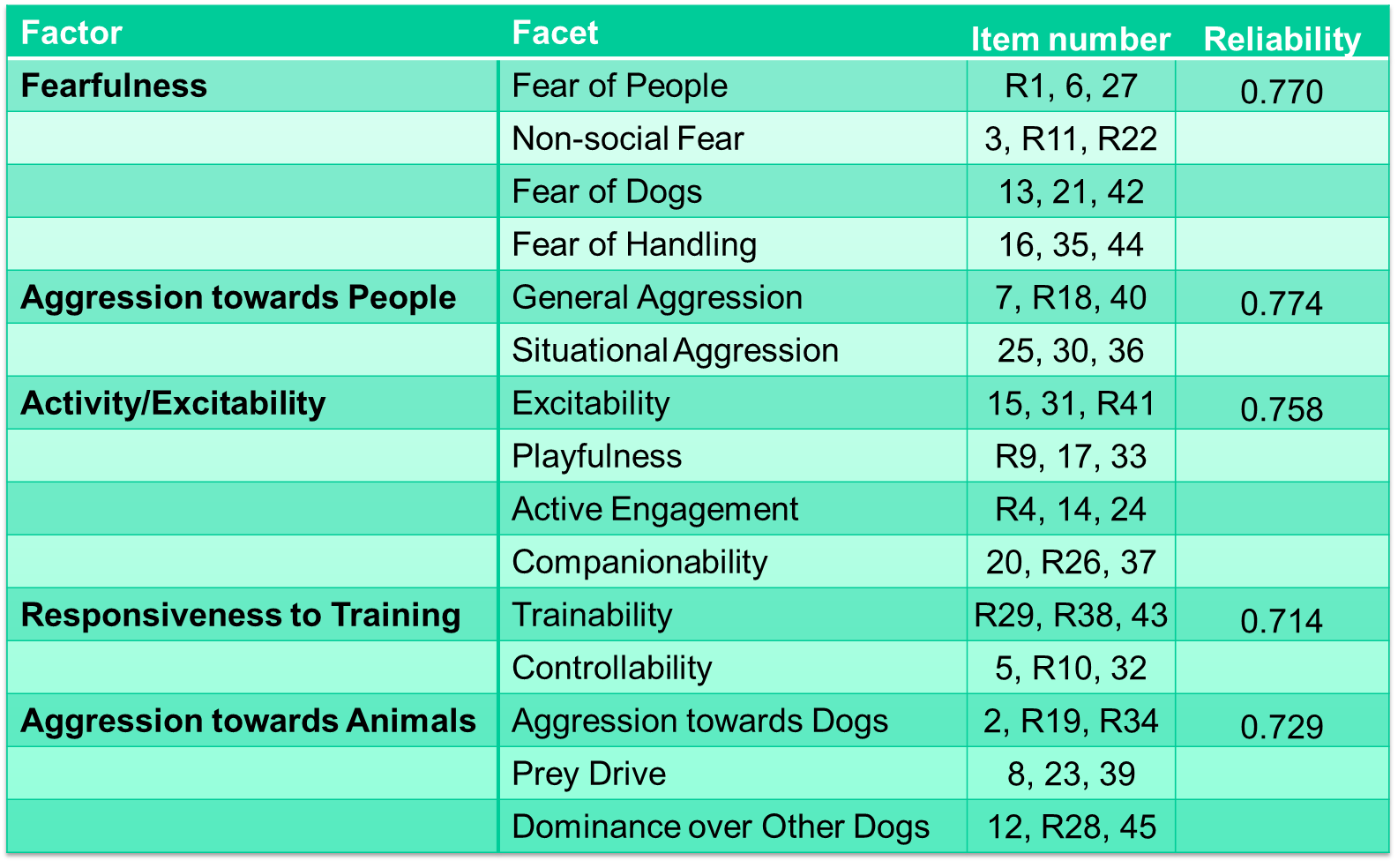 Correlations between the personality subscalesCorrelations between the personality factor scores revealed two moderately significant relationships, shown in Table 3 (all sample sizes were 1078). The Aggression towards People factor correlated positively with the Fearfulness factor (r = 0.375, P < 0.001) and Aggression towards Animals (r = 0.488, P < 0.001). There were some other weak correlations, please see Table 4 for details.  Table 4: Correlations between the five factors of the DPQ. Moderate correlations are highlighted in orange and weak correlations in yellow. *Correlation is significant at the 0.01 level (2-tailed). * Correlation is significant at the 0.05 level (2-tailed).Main effect of age on the DPQ factorsTable 5: Results of the age group linear models for the three factors of the Dog Personality Questionnaire where a significant effect of age group was found. Significant predictors are highlighted in bold (p≤0.05). Adjusted p values are presented and Turkey contrasts for multiple comparisons of means was utilised to examine differences between the age groups.Main effect of age on the DPQ facetsResults of the Kruskal Wallis Tests showed significant age effects in the following 11 facets (out of 15): Fear of people, Non-social fear, Excitability, Playfulness, Active engagement, Companionability, Trainability, Controllability, Aggression towards animals, Prey drive and Dominance over dogs (all p values < 0.003; Figure 1). Fear of people peaked in dogs aged three to six years and was lowest in dogs aged over ten years. Non-social fear increased with age, with dogs aged over 12 years showing the highest levels, and dogs aged under three years the lowest levels. Excitability, Playfulness, and Active engagement all showed a significant linear decrease with age (highest scores in dogs aged one to three, and the lowest in dogs aged over 12 years). Trainability scores remained high until declining from ten years onwards. Controllability showed a quadratic distribution, peaking in three to six year olds, and was lowest in dogs aged over 12 years. Aggression towards dogs was lowest in the youngest age group, and highest in the oldest. Conversely, prey drive was highest in the youngest age group and lowest in the oldest. Finally, Dominance over dogs showed a quadratic distribution and peaked in dogs aged 8 to 10.   Figure 1 a-k: Median Z score and interquartile range of the Dog Personality Questionnaire facets a) Fear of people, b) Non-social fear, c) Excitability, d) Playfulness, e) Active engagement, f) Companionability, g) Trainability, h) Companionability, i) Aggression towards animals, j) Prey drive, and k) Dominance over dogs, in the six different dog age groups. For statistical differences, see text. Underneath each graph a table with a pairwise comparison of each age group is presented, along with test statistic, standard error, significance level, and adjusted significance level for multiple comparisons.  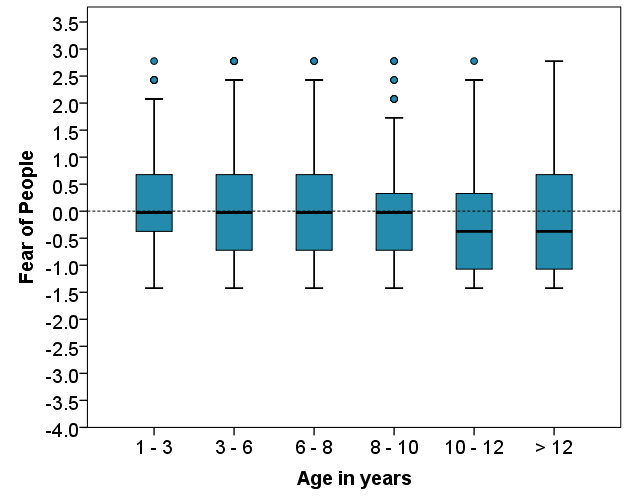 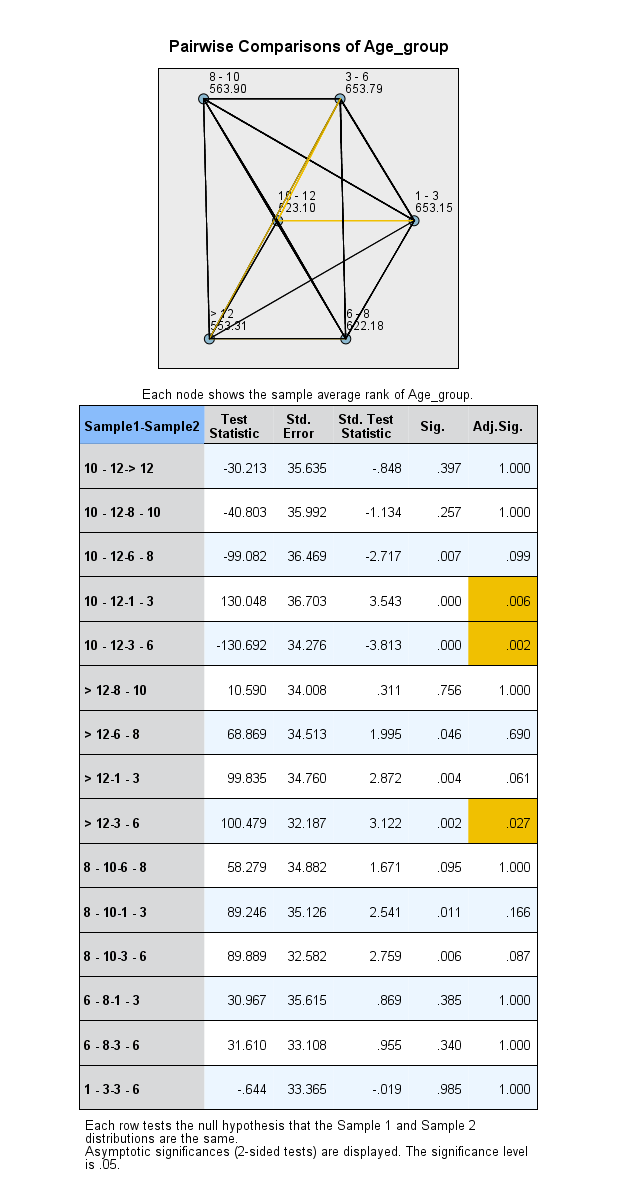 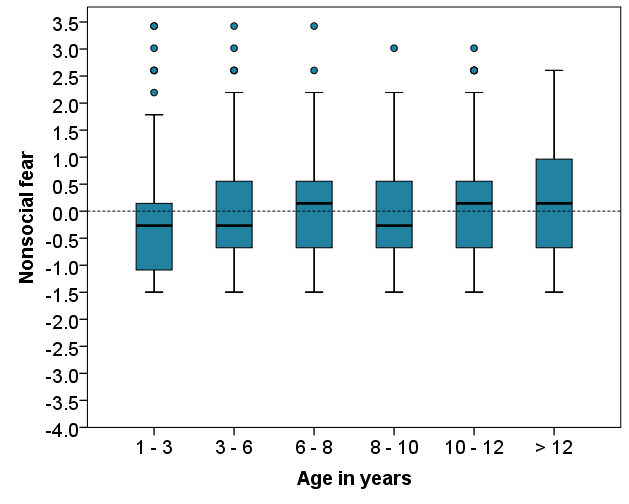 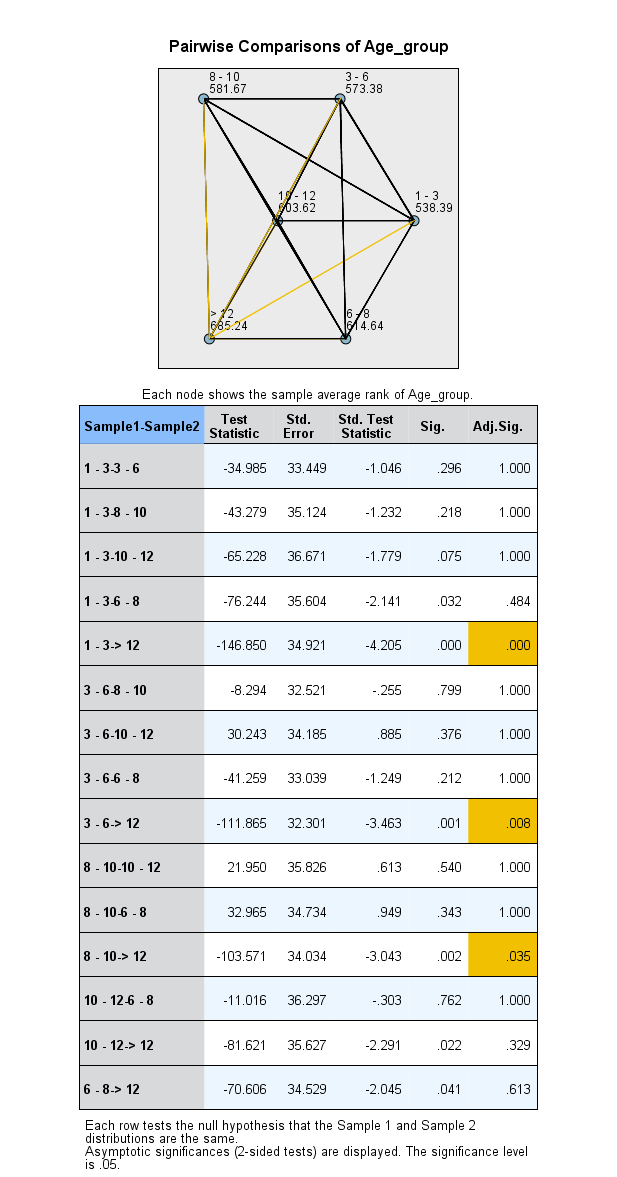 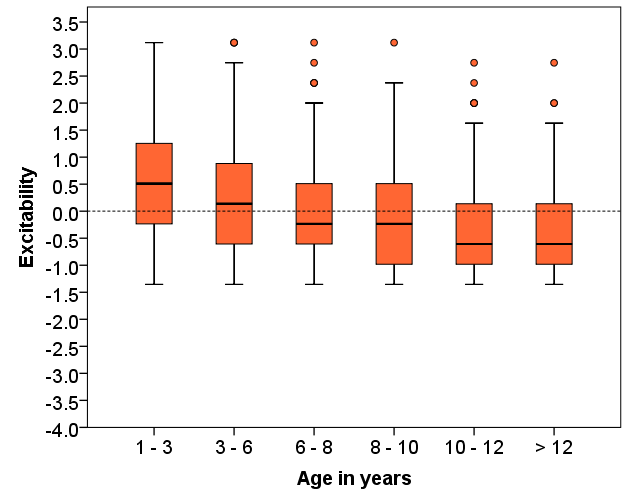 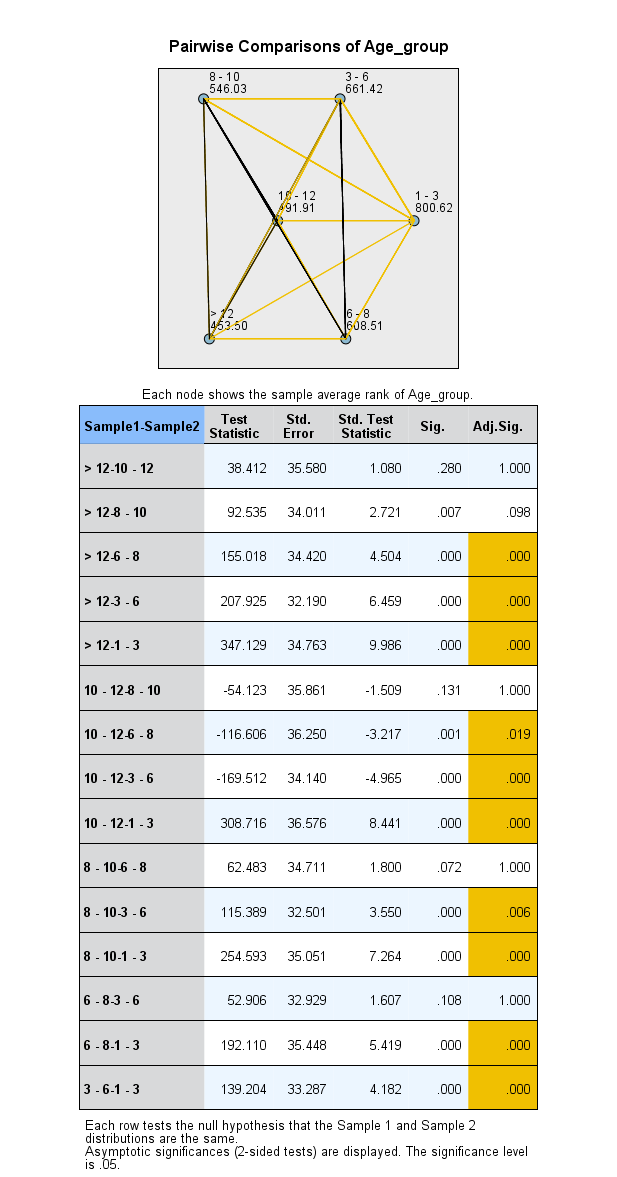 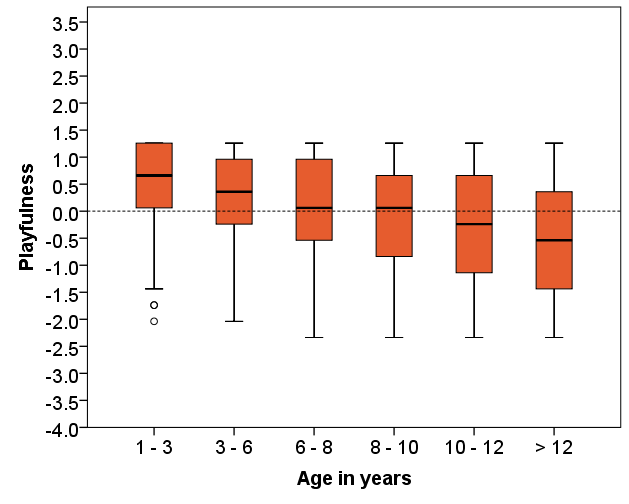 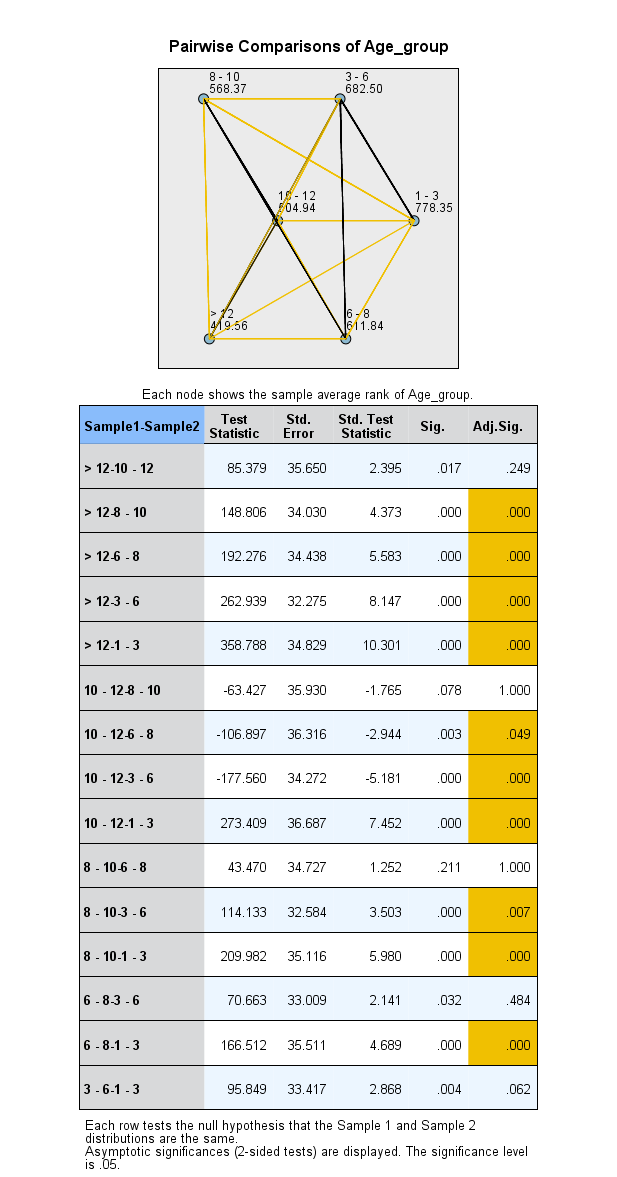 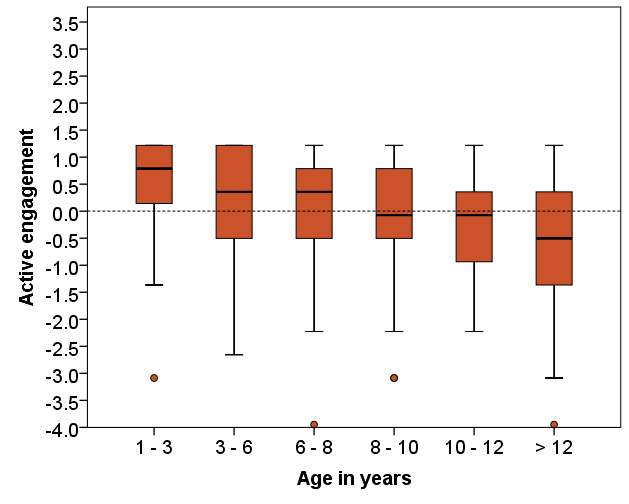 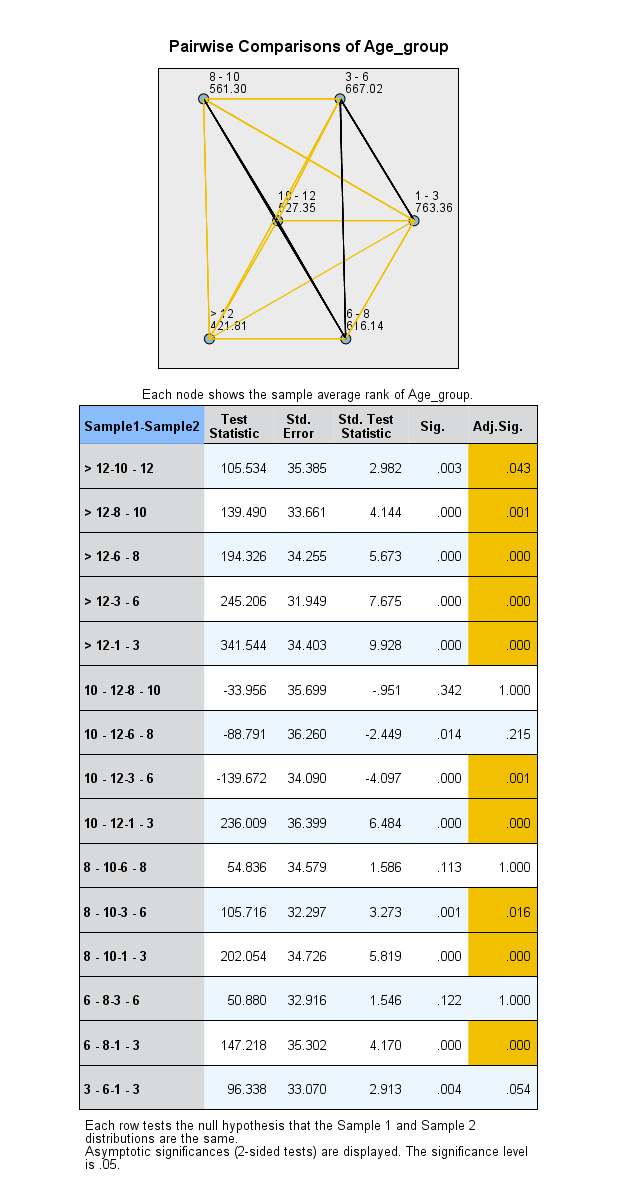 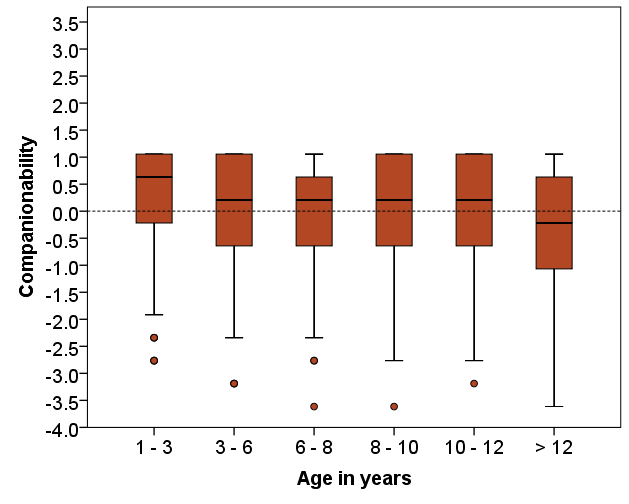 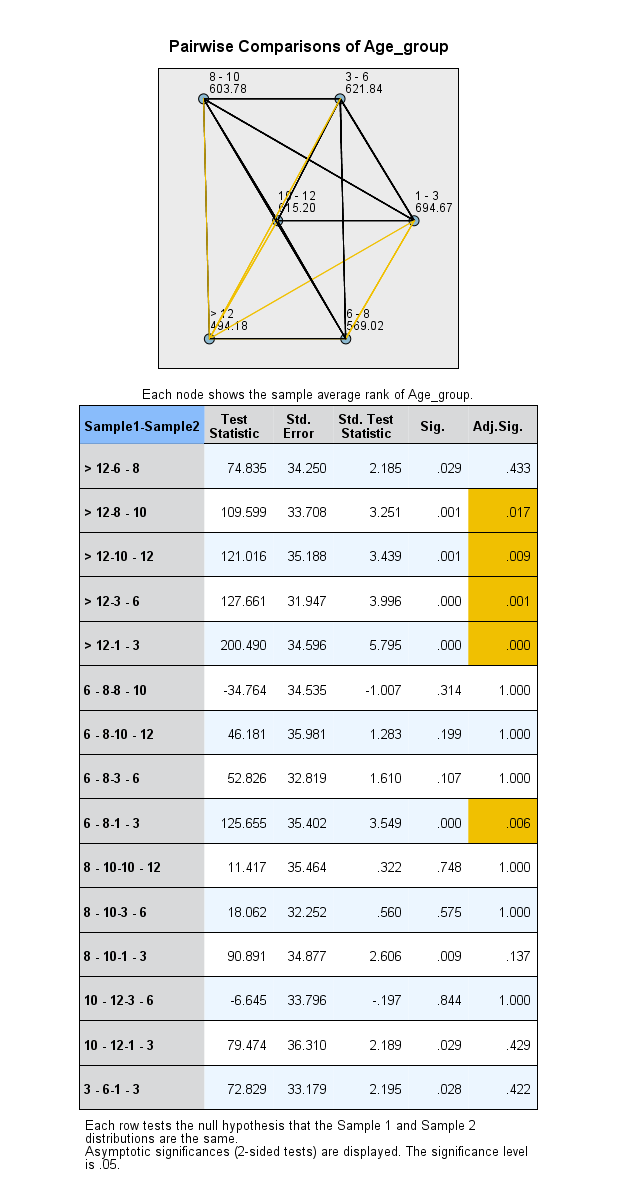 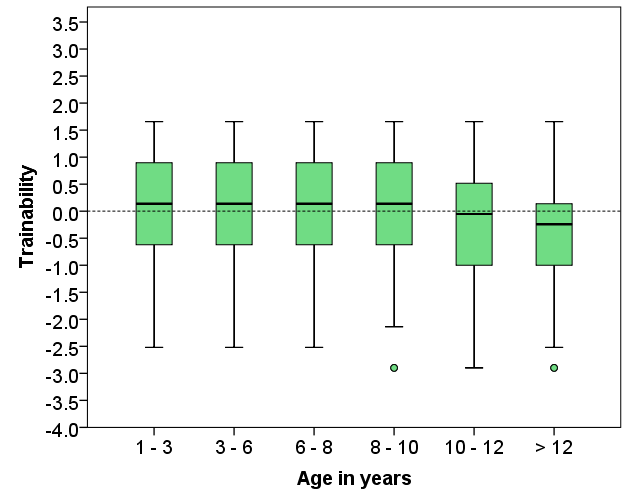 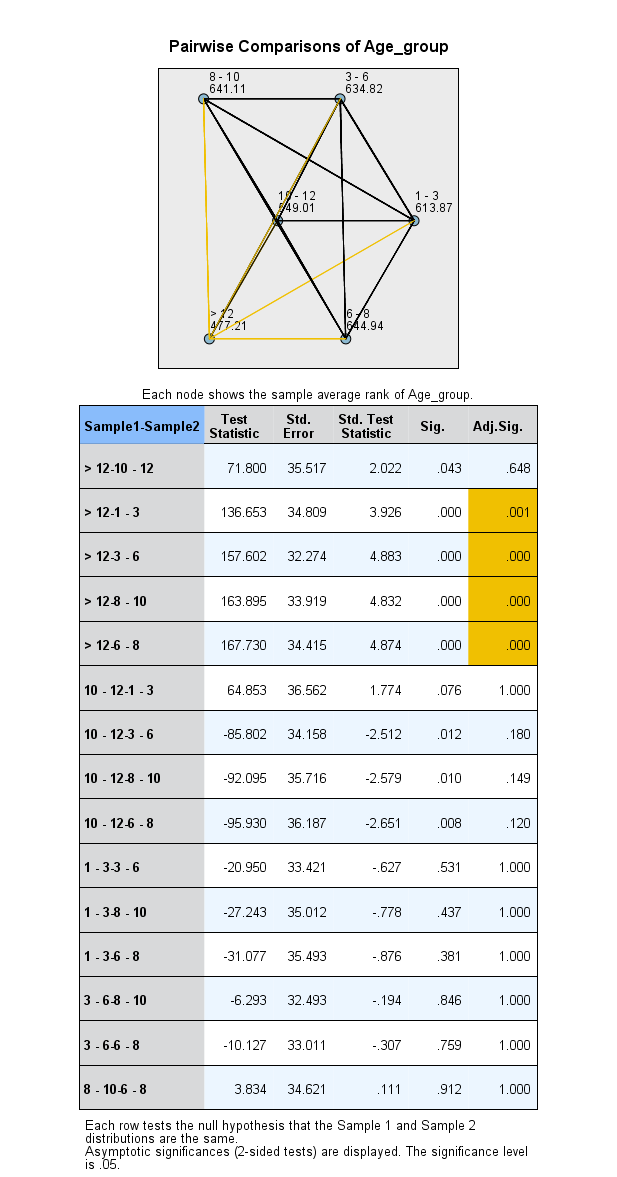 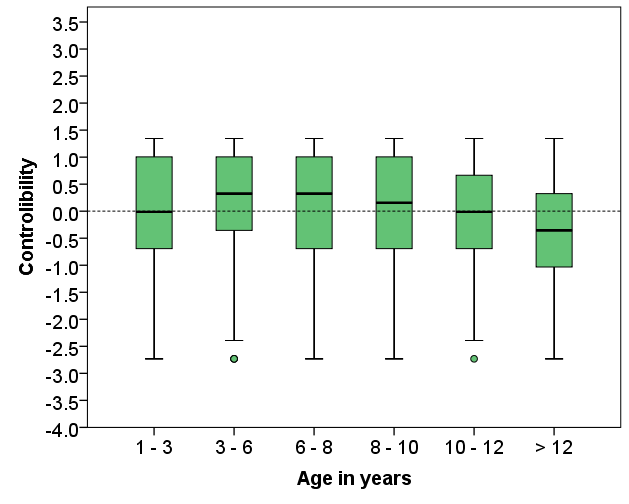 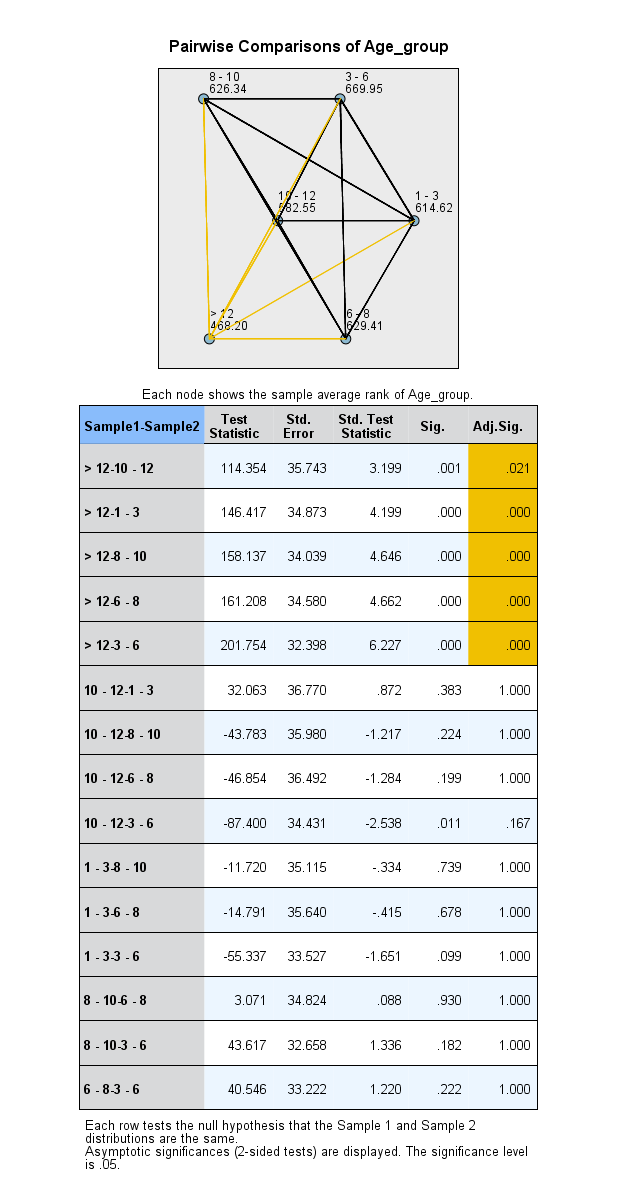 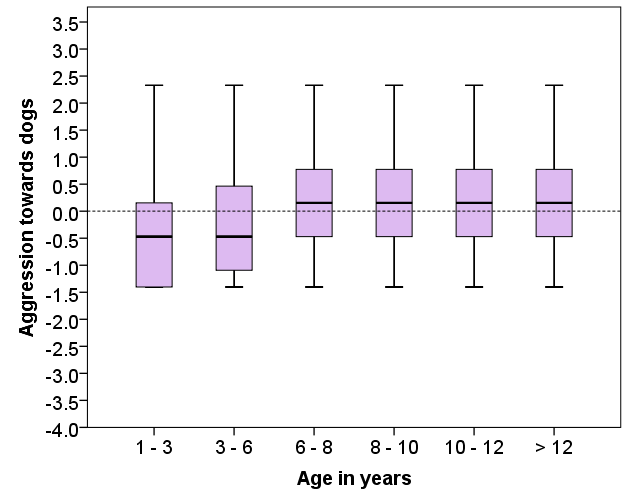 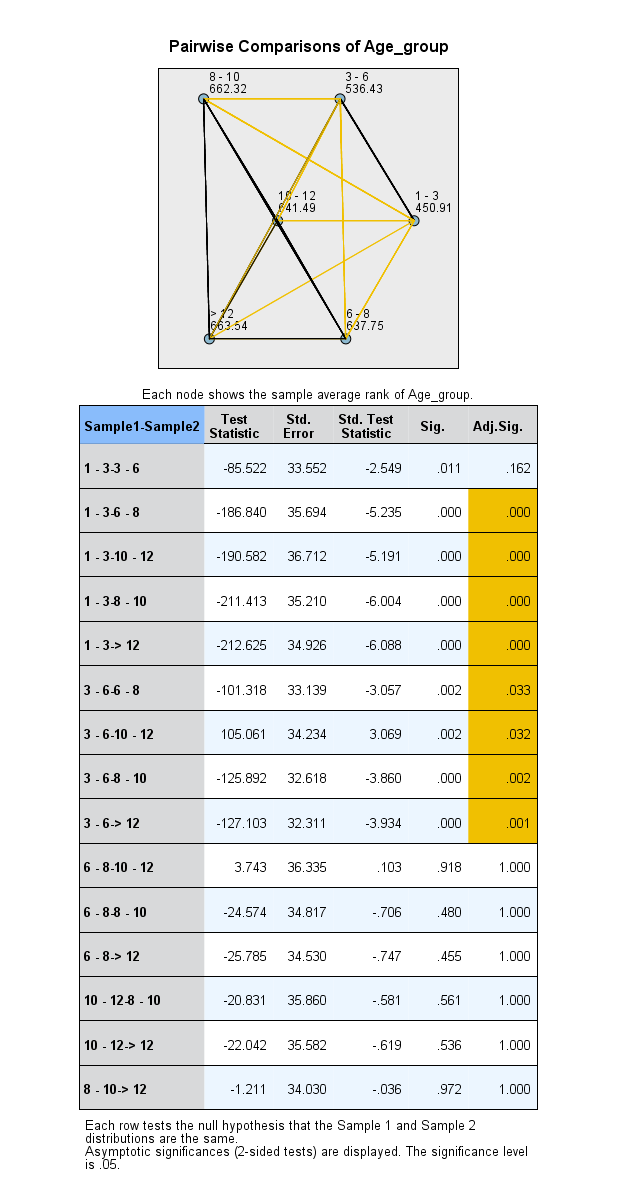 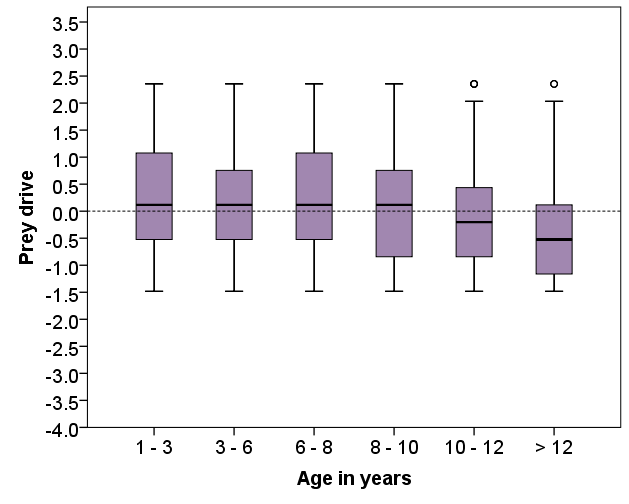 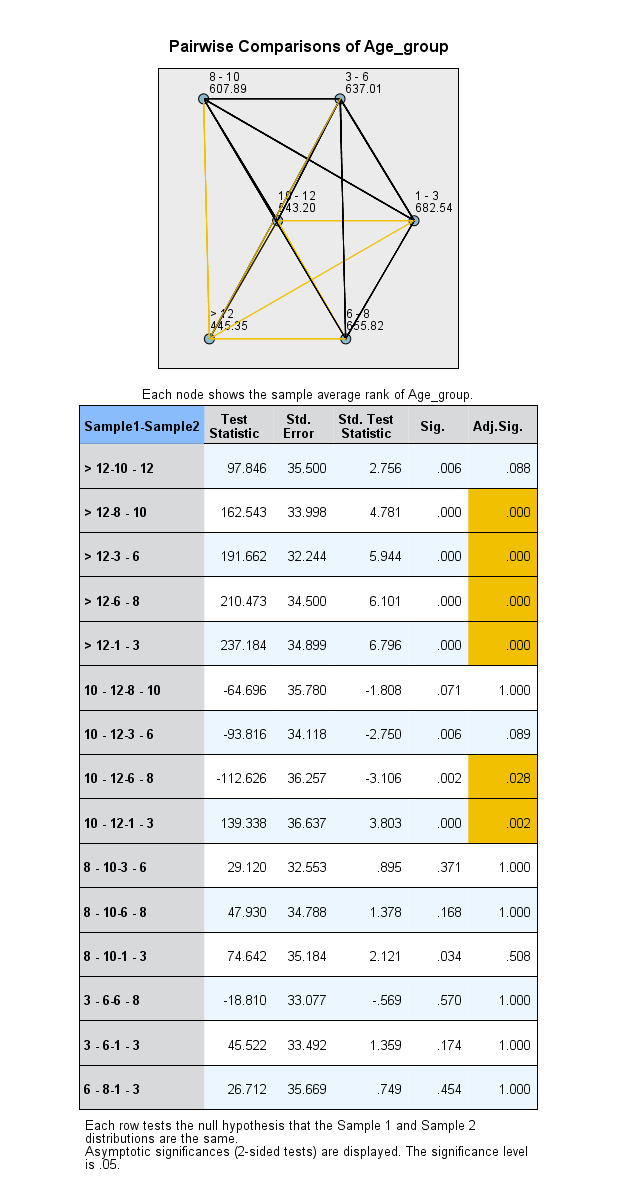 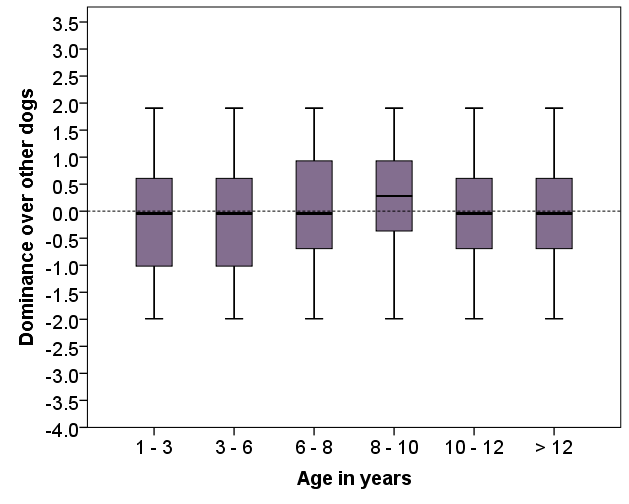 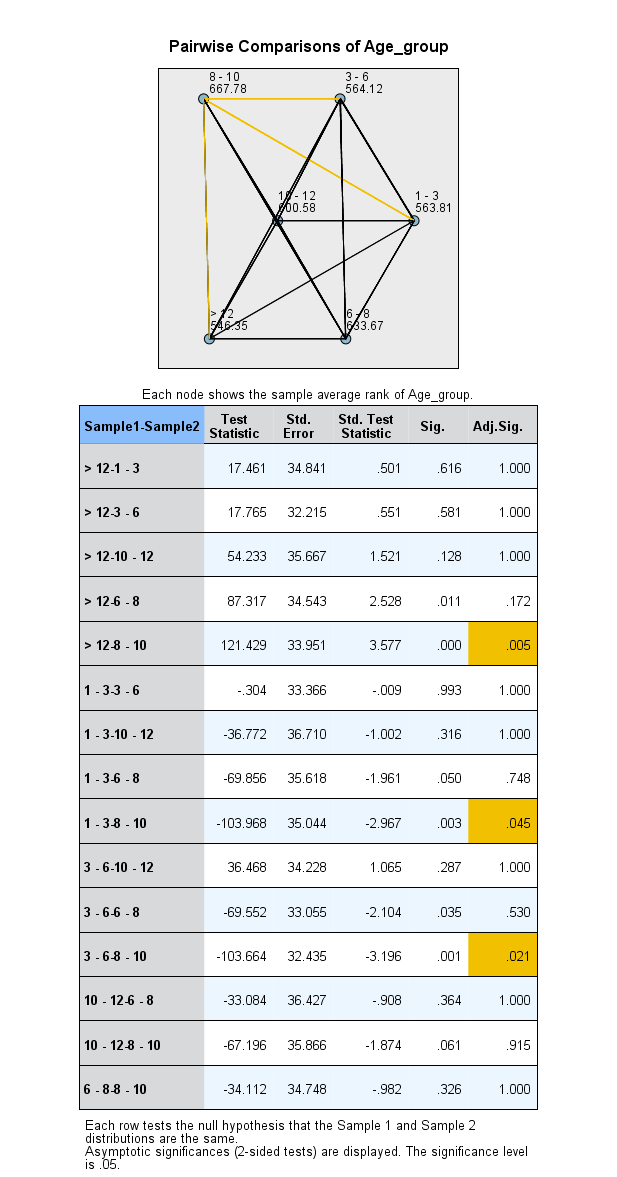 Linear models: Main effects of the demographic variables Table 6: General linear models showing the direction of the effects and the significance level of the terms in the five factors of the DPQ. Significant group differences are highlighted in bold (p≤0.05).Dog Personality Factor Linear Models R codeDPQFAC1 – FearfulnessAge only> lm<-lm(bcPower(DPQFAC1new,0.38)~(age), data = data, na.action = na.omit)> etasq(lm, anova = TRUE, type=3)Anova Table (Type III tests)Response: bcPower(DPQFAC1new, 0.38)            Partial eta^2 Sum Sq   Df  F value Pr(>F)    (Intercept)       0.45090 154.92    1 955.8315 <2e-16 ***age              0.00574   1.09    5   1.3447 0.2429    Residuals                 188.66 1164                    ---Signif. codes:  0 ‘***’ 0.001 ‘**’ 0.01 ‘*’ 0.05 ‘.’ 0.1 ‘ ’ 1> summary(lm)Call:lm(formula = bcPower(DPQFAC1new, 0.38) ~ (age), data = data,     na.action = na.omit)Residuals:    Min      1Q  Median      3Q     Max -0.9387 -0.2897  0.0142  0.2832  1.0270 Coefficients:             Estimate Std. Error t value Pr(>|t|)    (Intercept)  0.935562   0.030261  30.917   <2e-16 ***ageGroup2       0.057580   0.039715   1.450    0.147    ageGroup3       0.049773   0.042330   1.176    0.240    ageGroup4       0.003163   0.041645   0.076    0.939    ageGroup5      -0.030145   0.043705  -0.690    0.490    ageGroup6       0.035709   0.041450   0.862    0.389    ---Signif. codes:  0 ‘***’ 0.001 ‘**’ 0.01 ‘*’ 0.05 ‘.’ 0.1 ‘ ’ 1Residual standard error: 0.4026 on 1164 degrees of freedom  (37 observations deleted due to missingness)Multiple R-squared:  0.005743,	Adjusted R-squared:  0.001472 F-statistic: 1.345 on 5 and 1164 DF,  p-value: 0.2429> Residuals <- residuals (lm)> qqnorm(Residuals)> shapiro.test (Residuals)	Shapiro-Wilk normality testdata:  ResidualsW = 0.99363, p-value = 6.623e-05Full Model> lm<-lm(bcPower(DPQFAC1new,0.38)~(age+sensory+height+weight+breed+sex+neuter+offleash_activity+BCS+food+Add_vitamins+trauma+Health_prob+medication+Owner_age+Owner_dog_exp+How_many_dogs_in_house+How_many_people+Child+Age_of_dog_when_arrived+get_dog+Where_dog_is_kept+dog_obedience+play+commands+training+Time_dog_spend_alone+dog_beh_changed_3month), data = data, na.action = na.omit)> etasq(lm, anova = TRUE, type=3)Anova Table (Type III tests)Response: bcPower(DPQFAC1new, 0.38)                        Partial eta^2  Sum Sq   Df  F value    Pr(>F)    (Intercept)                  0.097047  15.543    1 118.9769 < 2.2e-16 ***Age                          0.011822   1.730    5   2.6487 0.0217269 *  sensory                      0.001563   0.226    1   1.7332 0.1882778    height                       0.000200   0.029    1   0.2211 0.6383243    weight                       0.024473   3.628    1  27.7712 1.640e-07 ***breed                        0.013463   1.973    1  15.1066 0.0001076 ***sex                          0.009584   1.399    1  10.7122 0.0010972 ** neuter                       0.002912   0.422    1   3.2333 0.0724270 .  offleash_activity            0.004839   0.703    4   1.3457 0.2509659    BCS                          0.000839   0.121    2   0.4646 0.6285174    food                         0.002624   0.380    4   0.7281 0.5727854    Add_vitamins                 0.002431   0.352    3   0.8991 0.4410215    trauma                       0.034761   5.208    1  39.8665 3.929e-10 ***Health_prob                  0.009200   1.343    4   2.5696 0.0365694 *  medication                   0.000033   0.005    1   0.0361 0.8493583    Owner_age                    0.001977   0.287    3   0.7311 0.5335260    Owner_dog_exp                0.001530   0.222    2   0.8481 0.4285127    How_many_dogs_in_house       0.001564   0.227    2   0.8671 0.4204684    How_many_people              0.001308   0.189    3   0.4832 0.6939953    Child                        0.000039   0.006    1   0.0432 0.8354138    Age_of_dog_when_arrived      0.002636   0.382    3   0.9752 0.4036565    get_dog                      0.001692   0.245    2   0.9381 0.3916660    Where_dog_is_kept            0.002095   0.304    2   1.1619 0.3132760    dog_obedience                0.016579   2.438    3   6.2209 0.0003443 ***play                         0.000416   0.060    3   0.1537 0.9273334    commands                     0.000680   0.098    2   0.3768 0.6861150    training                     0.011852   1.735    2   6.6390 0.0013610 ** Time_dog_spend_alone         0.004837   0.703    3   1.7934 0.1466462    dog_beh_changed_3month       0.003987   0.579    1   4.4315 0.0355062 *  Residuals                             144.616 1107                       ---Signif. codes:  0 ‘***’ 0.001 ‘**’ 0.01 ‘*’ 0.05 ‘.’ 0.1 ‘ ’ 1> summary(lm)Call:lm(formula = bcPower(DPQFAC1new, 0.38) ~ (age3 + sensory2 + height +     weight + breed + sex + neuter2 + offleash_activity + shape +     food + Add_vitamins + trauma + Health_prob + medication +     Owner_age + Owner_dog_exp + How_many_dogs_in_house + How_many_people +     Child + Age_of_dog_when_arrived + get_dog + Where_dog_is_kept2 +     dog_jobs + play + commands + training + Time_dog_spend_alone +     dog_beh_changed_3month), data = new_cog_no_missing3, na.action = na.omit)Residuals:     Min       1Q   Median       3Q      Max -1.03946 -0.26056  0.00112  0.25700  1.28626 Coefficients:                                 Estimate Std. Error t value Pr(>|t|)    (Intercept)                      1.195e+00  1.095e-01  10.908  < 2e-16 ***ageGroup2                        2.647e-02  3.774e-02   0.701 0.483271    ageGroup3                        1.203e-02  4.055e-02   0.297 0.766829    ageGroup4                       -6.371e-02  4.206e-02  -1.515 0.130090    ageGroup5                       -9.928e-02  4.477e-02  -2.218 0.026781 *  ageGroup6                       -6.170e-02  4.820e-02  -1.280 0.200788    sensory_probPresent             -4.617e-02  3.507e-02  -1.317 0.188278    height                           5.067e-04  1.078e-03   0.470 0.638324    weight                          -7.062e-03  1.340e-03  -5.270 1.64e-07 ***breedPure                       -1.127e-01  2.900e-02  -3.887 0.000108 ***sexMale                         -7.489e-02  2.288e-02  -3.273 0.001097 ** neuterNeutered                   4.414e-02  2.454e-02   1.798 0.072427 .  offleash_activity30m-1h          1.329e-03  3.798e-02   0.035 0.972096    offleash_activity1-3h           -1.003e-02  3.665e-02  -0.274 0.784419    offleash_activity2-7            -2.557e-02  4.347e-02  -0.588 0.556589    offleash_activity>7             -7.787e-02  4.263e-02  -1.827 0.068042 .  BCSNormal                       -2.216e-02  3.034e-02  -0.730 0.465449    BCSOverweight                    3.593e-05  3.914e-02   0.001 0.999268    foodTinned dry                   2.859e-02  4.010e-02   0.713 0.476011    foodCooked                     -2.089e-03  3.241e-02  -0.064 0.948623    foodMixed                       1.677e-02  3.398e-02   0.493 0.621865    foodRaw                        -3.566e-02  3.596e-02  -0.992 0.321516    Add_vitaminsRarely              1.818e-02  2.869e-02   0.634 0.526426    Add_vitaminsOften              -2.398e-02  3.289e-02  -0.729 0.466234    Add_vitaminsDaily               2.602e-02  3.439e-02   0.757 0.449507    traumaYes                       1.545e-01  2.447e-02   6.314 3.93e-10 ***Health_probTooth only           4.517e-02  3.635e-02   1.243 0.214259    Health_probJoint & Tooth        8.110e-02  4.323e-02   1.876 0.060895 .  Health_probJoint only           2.791e-04  3.318e-02   0.008 0.993291    Health_probOther                9.189e-02  3.590e-02   2.560 0.010611 *  medicationYes                   6.195e-03  3.261e-02   0.190 0.849358    Owner_age30-39                 -1.888e-02  3.093e-02  -0.610 0.541732    Owner_age40-49                  2.675e-02  3.437e-02   0.778 0.436496    Owner_age>50                    1.378e-02  3.614e-02   0.381 0.702983    Owner_dog_expHad dog            5.720e-03  2.851e-02   0.201 0.841031    Owner_dog_expNever had dog      3.927e-02  3.441e-02   1.141 0.253966    How_many_dogs_in_houseOne      -7.734e-03  2.513e-02  -0.308 0.758290    How_many_dogs_in_houseTwo more -3.928e-02  3.074e-02  -1.278 0.201550    How_many_peopleTwo             -1.643e-02  3.693e-02  -0.445 0.656570    How_many_peopleThree            1.715e-02  4.468e-02   0.384 0.701112    How_many_peopleFour more       -1.290e-02  4.579e-02  -0.282 0.778238    ChildYes                        6.777e-03  3.261e-02   0.208 0.835414    Age_of_dog_when_arrived7-12w    2.329e-02  2.871e-02   0.811 0.417254    Age_of_dog_when_arrived3-12m   -2.839e-02  3.685e-02  -0.770 0.441207    Age_of_dog_when_arrived>1y     -2.719e-02  4.039e-02  -0.673 0.500959    get_dogBorn bought              1.028e-02  3.922e-02   0.262 0.793228    get_dogPresent                  3.955e-02  3.407e-02   1.161 0.245918    Where_dog_is_keptGarden         5.770e-02  3.861e-02   1.494 0.135393    Where_dog_is_keptApartment      2.860e-02  3.620e-02   0.790 0.429654    dog_obedience2 tasks           -4.592e-02  4.253e-02  -1.080 0.280455    dog_obedience3tasks            -1.014e-01  4.067e-02  -2.494 0.012786 *  dog_obedience>3                -1.551e-01  3.899e-02  -3.978 7.39e-05 ***play30m-1h                      1.398e-02  3.966e-02   0.353 0.724483    play1-3h                        1.291e-03  4.026e-02   0.032 0.974431    play>3h                        -9.255e-03  4.901e-02  -0.189 0.850267    commands11-30                  -5.344e-03  2.743e-02  -0.195 0.845574    commands>30                    -3.665e-02  4.420e-02  -0.829 0.407077    training2-3                     3.697e-02  2.992e-02   1.236 0.216874    training4 more                 -9.897e-02  3.443e-02  -2.874 0.004126 ** Time_dog_spend_alone1-2h        4.250e-02  3.758e-02   1.131 0.258339    Time_dog_spend_alone3-8h       -1.832e-02  3.376e-02  -0.543 0.587462    Time_dog_spend_alone>8h         2.499e-02  4.288e-02   0.583 0.560189    dog_beh_changed_3monthYes       5.537e-02  2.630e-02   2.105 0.035506 *  ---Signif. codes:  0 ‘***’ 0.001 ‘**’ 0.01 ‘*’ 0.05 ‘.’ 0.1 ‘ ’ 1Residual standard error: 0.3614 on 1107 degrees of freedom  (37 observations deleted due to missingness)Multiple R-squared:  0.2379,	Adjusted R-squared:  0.1952 F-statistic: 5.573 on 62 and 1107 DF,  p-value: < 2.2e-16> Residuals <- residuals (lm)> qqnorm(Residuals)> shapiro.test (Residuals)	Shapiro-Wilk normality testdata:  ResidualsW = 0.99753, p-value = 0.07197Reduced Model> lm<-lm(bcPower(DPQFAC1new,0.38)~(age+sensory+height+weight+breed+sex+neuter+offleash_activity+BCS+food+Add_vitamins+trauma+Health_prob+medication+Owner_age+Age_of_dog_when_arrived+get_dog+Where_dog_is_kept+dog_obedience+play+commands+training+dog_beh_changed_3month), data = data, na.action = na.omit)> etasq(lm, anova = TRUE, type=3)Anova Table (Type III tests)Response: bcPower(DPQFAC1new, 0.38)                        Partial eta^2  Sum Sq   Df  F value    Pr(>F)    (Intercept)                  0.124829  20.844    1 159.4640 < 2.2e-16 ***age                          0.011887   1.758    5   2.6900 0.0200043 *  sensory                      0.001968   0.288    1   2.2046 0.1378832    height                       0.000174   0.025    1   0.1944 0.6593568    weight                       0.025333   3.798    1  29.0580 8.565e-08 ***breed                        0.014598   2.165    1  16.5623 5.039e-05 ***sex                          0.007998   1.178    1   9.0134 0.0027397 ** neuter                       0.002830   0.415    1   3.1731 0.0751303 .  offleash_activity            0.005374   0.790    4   1.5102 0.1969222    BCS                          0.000735   0.108    2   0.4112 0.6629554    food                         0.003315   0.486    4   0.9297 0.4458267    Add_vitamins                 0.002058   0.301    3   0.7686 0.5116739    trauma                       0.035154   5.325    1  40.7336 2.551e-10 ***Health_prob                  0.009634   1.422    4   2.7190 0.0285061 *  medication                   0.000267   0.039    1   0.2986 0.5848677    Owner_age                    0.002695   0.395    3   1.0072 0.3887268    Age_of_dog_when_arrived      0.003112   0.456    3   1.1633 0.3225946    get_dog                      0.002077   0.304    2   1.1633 0.3128384    Where_dog_is_kept            0.002583   0.378    2   1.4476 0.2355703    dog_obedience                0.015573   2.312    3   5.8952 0.0005433 ***play                         0.000243   0.036    3   0.0906 0.9652342    commands                     0.000929   0.136    2   0.5200 0.5946902    training                     0.012458   1.844    2   7.0517 0.0009050 ***dog_beh_changed_3month       0.003734   0.548    1   4.1908 0.0408782 *  Residuals                             146.140 1118                       ---Signif. codes:  0 ‘***’ 0.001 ‘**’ 0.01 ‘*’ 0.05 ‘.’ 0.1 ‘ ’ 1> summary(lm)Call:lm(formula = bcPower(DPQFAC1new, 0.38) ~ (age + sensory + height +     weight + breed + sex + neuter + offleash_activity + BCS +     food + Add_vitamins + trauma + Health_prob + medication +     Owner_age + Age_of_dog_when_arrived + get_dog + Where_dog_is_kept +     dog_obedience + play + commands + training + dog_beh_changed_3month),     data = data, na.action = na.omit)Residuals:     Min       1Q   Median       3Q      Max -1.02791 -0.25785  0.00955  0.25295  1.27588 Coefficients:                                 Estimate Std. Error t value Pr(>|t|)    (Intercept)                     1.1909668  0.0943123  12.628  < 2e-16 ***ageGroup2                       0.0224045  0.0375385   0.597 0.550734    ageGroup3                       0.0133799  0.0404446   0.331 0.740842    ageGroup4                      -0.0658520  0.0417041  -1.579 0.114612    ageGroup5                      -0.0995403  0.0444756  -2.238 0.025412 *  ageGroup6                      -0.0681230  0.0478595  -1.423 0.154900    sensoryPresent                 -0.0518317  0.0349086  -1.485 0.137883    height                          0.0004722  0.0010710   0.441 0.659357    weight                         -0.0071812  0.0013322  -5.391 8.56e-08 ***breedPure                      -0.1175308  0.0288796  -4.070 5.04e-05 ***sexMale                        -0.0681134  0.0226876  -3.002 0.002740 ** neuterNeutered                  0.0435394  0.0244421   1.781 0.075130 .  offleash_activity30mins/1hour   0.0022214  0.0377642   0.059 0.953103    offleash_activity1/3           -0.0088849  0.0365374  -0.243 0.807916    offleash_activity3/7           -0.0267173  0.0430407  -0.621 0.534894    offleash_activity>7            -0.0809671  0.0423742  -1.911 0.056291 .  BCSNormal                      -0.0181089  0.0300089  -0.603 0.546331    BCSOverweight                   0.0048653  0.0387491   0.126 0.900105    foodTinned and/or Dry food      0.0326935  0.0397199   0.823 0.410626    foodCooked food                 0.0011362  0.0319948   0.036 0.971678    foodMixed                       0.0127531  0.0333805   0.382 0.702496    foodRaw                        -0.0426014  0.0357700  -1.191 0.233914    Add_vitaminsRarely             0.0096573  0.0284679   0.339 0.734497    Add_vitaminsOften             -0.0316406  0.0325334  -0.973 0.330984    Add_vitaminsDaily              0.0135347  0.0339854   0.398 0.690520    traumaYes                      0.1553504  0.0243408   6.382 2.55e-10 ***Health_probTooth problem only  0.0478190  0.0361099   1.324 0.185687    Health_probJoint & Tooth probs 0.0879641  0.0429820   2.047 0.040937 *  Health_probJoint problems only 0.0027748  0.0329954   0.084 0.932995    Health_probOther disorders     0.0929146  0.0356156   2.609 0.009207 ** medicationYes                  0.0176668  0.0323302   0.546 0.584868    Owner_age30-39                -0.0204600  0.0285536  -0.717 0.473804    Owner_age40-49                 0.0318045  0.0307405   1.035 0.301074    Owner_age>50                   0.0141278  0.0326543   0.433 0.665355    Age_of_dog_when_arrived7-12w   0.0244779  0.0284406   0.861 0.389606    Age_of_dog_when_arrived3-12m  -0.0317563  0.0367096  -0.865 0.387187    Age_of_dog_when_arrived>1y    -0.0304995  0.0403080  -0.757 0.449412    get_dogborn bought             0.0128509  0.0389149   0.330 0.741287    get_dogpresent                 0.0443872  0.0337859   1.314 0.189191    Where_dog_is_keptGarden        0.0647794  0.0383700   1.688 0.091635 .  Where_dog_is_keptApartment     0.0354109  0.0357507   0.990 0.322146    dog_obedience2 tasks          -0.0430889  0.0422838  -1.019 0.308405    dog_obedience3 tasks          -0.0967217  0.0404623  -2.390 0.016994 *  dog_obedience>3 tasks         -0.1499746  0.0388316  -3.862 0.000119 ***play30m-1h                     0.0119406  0.0394914   0.302 0.762434    play1-3h                       0.0037299  0.0400093   0.093 0.925740    play>3h                       -0.0059172  0.0486697  -0.122 0.903255    commands11-30                 -0.0068856  0.0272195  -0.253 0.800342    commands>30                   -0.0428306  0.0436009  -0.982 0.326149    training2-3                    0.0330983  0.0297725   1.112 0.266504    training4 more                -0.1046861  0.0342022  -3.061 0.002260 ** dog_beh_changed_3monthYes      0.0536570  0.0262108   2.047 0.040878 *  ---Signif. codes:  0 ‘***’ 0.001 ‘**’ 0.01 ‘*’ 0.05 ‘.’ 0.1 ‘ ’ 1Residual standard error: 0.3615 on 1118 degrees of freedom  (37 observations deleted due to missingness)Multiple R-squared:  0.2298,	Adjusted R-squared:  0.1947 F-statistic: 6.542 on 51 and 1118 DF,  p-value: < 2.2e-16> Residuals <- residuals (lm)> qqnorm(Residuals)> shapiro.test (Residuals)	Shapiro-Wilk normality testdata:  ResidualsW = 0.99725, p-value = 0.04155No outliers at 3D or above DPQFAC2 – Aggression towards peopleAge only> lm<-lm(bcPower(DPQFAC2new,-0.66)~(age), data = data, na.action = na.omit)> etasq(lm, anova = TRUE, type=3)Anova Table (Type III tests)Response: bcPower(DPQFAC2new, -0.66)            Partial eta^2 Sum Sq   Df  F value Pr(>F)    (Intercept)      0.224265 25.020    1 339.9807 <2e-16 ***age             0.003733  0.324    5   0.8813 0.4929    Residuals                 86.543 1176                    ---Signif. codes:  0 ‘***’ 0.001 ‘**’ 0.01 ‘*’ 0.05 ‘.’ 0.1 ‘ ’ 1> summary(lm)Call:lm(formula = bcPower(DPQFAC2new, -0.66) ~ (age), data = data,     na.action = na.omit)Residuals:     Min       1Q   Median       3Q      Max -0.41535 -0.24359 -0.01812  0.22600  0.61752 Coefficients:            Estimate Std. Error t value Pr(>|t|)    (Intercept) 0.373863   0.020276  18.439   <2e-16 ***ageGroup2      0.040585   0.026674   1.522    0.128    ageGroup3      0.041482   0.028330   1.464    0.143    ageGroup4      0.021575   0.028046   0.769    0.442    ageGroup5      0.000446   0.029096   0.015    0.988    ageGroup6      0.027053   0.027751   0.975    0.330    ---Signif. codes:  0 ‘***’ 0.001 ‘**’ 0.01 ‘*’ 0.05 ‘.’ 0.1 ‘ ’ 1Residual standard error: 0.2713 on 1176 degrees of freedom  (25 observations deleted due to missingness)Multiple R-squared:  0.003733,	Adjusted R-squared:  -0.0005029 F-statistic: 0.8813 on 5 and 1176 DF,  p-value: 0.4929Full Model> lm<-lm(bcPower(DPQFAC2new,-0.66)~(age+sensory+height+weight+breed+sex+neuter+offleash_activity+BCS+food+Add_vitamins+trauma+Health_prob+medication+Owner_age+Owner_dog_exp+How_many_dogs_in_house+How_many_people+Child+Age_of_dog_when_arrived+get_dog+Where_dog_is_kept+dog_obedience+play+commands+training+Time_dog_spend_alone+dog_beh_changed_3month), data = data, na.action = na.omit)> etasq(lm, anova = TRUE, type=3)Anova Table (Type III tests)Response: bcPower(DPQFAC2new, -0.66)                        Partial eta^2 Sum Sq   Df F value    Pr(>F)    (Intercept)                  0.036626  2.847    1 42.5422 1.045e-10 ***age                          0.004827  0.363    5  1.0855 0.3665890    sensory                      0.001365  0.102    1  1.5293 0.2164841    height                       0.000728  0.055    1  0.8151 0.3668135    weight                       0.002102  0.158    1  2.3569 0.1250142    breed                        0.009620  0.727    1 10.8691 0.0010085 ** sex                          0.011958  0.906    1 13.5433 0.0002442 ***neuter                       0.000988  0.074    1  1.1068 0.2930105    offleash_activity            0.002839  0.213    4  0.7966 0.5274288    BCS                          0.001040  0.078    2  0.5827 0.5585628    food                         0.005374  0.405    4  1.5114 0.1965722    Add_vitamins                 0.000610  0.046    3  0.2276 0.8771907    trauma                       0.019538  1.492    1 22.2992 2.629e-06 ***Health_prob                  0.001030  0.077    4  0.2883 0.8856681    medication                   0.000211  0.016    1  0.2357 0.6274546    Owner_age                    0.002368  0.178    3  0.8854 0.4480498    Owner_dog_exp                0.001252  0.094    2  0.7016 0.4960020    How_many_dogs_in_house       0.002552  0.192    2  1.4315 0.2393968    How_many_people              0.003518  0.264    3  1.3169 0.2674034    Child                        0.000003  0.000    1  0.0029 0.9568355    Age_of_dog_when_arrived      0.007674  0.579    3  2.8846 0.0347238 *  get_dog                      0.002574  0.193    2  1.4438 0.2364721    Where_dog_is_kept            0.003992  0.300    2  2.2426 0.1066565    dog_obedience                0.031860  2.464    3 12.2750 6.636e-08 ***play                         0.002844  0.214    3  1.0640 0.3634281    commands                     0.001411  0.106    2  0.7904 0.4539216    training                     0.001415  0.106    2  0.7930 0.4527402    Time_dog_spend_alone         0.001976  0.148    3  0.7383 0.5292270    dog_beh_changed_3month       0.001338  0.100    1  1.4989 0.2211025    Residuals                             74.875 1119                      ---Signif. codes:  0 ‘***’ 0.001 ‘**’ 0.01 ‘*’ 0.05 ‘.’ 0.1 ‘ ’ 1> summary(lm)Call:lm(formula = bcPower(DPQFAC2new, -0.66) ~ (age + sensory +     height + weight + breed + sex + neuter + offleash_activity +     BCS + food + Add_vitamins + trauma + Health_prob + medication +     Owner_age + Owner_dog_exp + How_many_dogs_in_house + How_many_people +     Child + Age_of_dog_when_arrived + get_dog + Where_dog_is_kept +     dog_obedience + play + commands + training + Time_dog_spend_alone +     dog_beh_changed_3month), data = data, na.action = na.omit)Residuals:     Min       1Q   Median       3Q      Max -0.58478 -0.20131 -0.00455  0.19231  0.64776 Coefficients:                                 Estimate Std. Error t value Pr(>|t|)    (Intercept)                     5.075e-01  7.781e-02   6.522 1.05e-10 ***ageGroup2                       2.520e-02  2.690e-02   0.937 0.349022    ageGroup3                       1.831e-02  2.877e-02   0.637 0.524536    ageGroup4                      -1.643e-03  2.995e-02  -0.055 0.956262    ageGroup5                      -2.600e-02  3.166e-02  -0.821 0.411695    ageGroup6                      -3.357e-02  3.406e-02  -0.986 0.324478    sensoryPresent                 -3.075e-02  2.487e-02  -1.237 0.216484    height                         -6.940e-04  7.687e-04  -0.903 0.366813    weight                         -1.464e-03  9.537e-04  -1.535 0.125014    breedPure                      -6.816e-02  2.067e-02  -3.297 0.001009 ** sexMale                         6.002e-02  1.631e-02   3.680 0.000244 ***neuterNeutered                 -1.851e-02  1.760e-02  -1.052 0.293010    offleash_activity30mins/1hour   1.754e-02  2.713e-02   0.646 0.518133    offleash_activity1/3            9.334e-05  2.624e-02   0.004 0.997162    offleash_activity3/7           -1.561e-02  3.106e-02  -0.502 0.615443    offleash_activity>7            -2.751e-02  3.037e-02  -0.906 0.365204    BCSNormal                      -1.796e-02  2.163e-02  -0.830 0.406547    BCSOverweight                  -5.773e-04  2.776e-02  -0.021 0.983415    foodTinned and/or Dry food     -1.003e-02  2.832e-02  -0.354 0.723376    foodCooked food                 3.952e-02  2.309e-02   1.711 0.087339 .  foodMixed                       3.902e-02  2.423e-02   1.610 0.107644    foodRaw                         1.878e-02  2.545e-02   0.738 0.460624    Add_vitaminsRarely             -1.333e-02  2.039e-02  -0.654 0.513252    Add_vitaminsOften               1.723e-03  2.342e-02   0.074 0.941348    Add_vitaminsDaily              -9.052e-03  2.449e-02  -0.370 0.711746    traumaYes                       8.221e-02  1.741e-02   4.722 2.63e-06 ***Health_probTooth problem only   1.839e-02  2.573e-02   0.715 0.475028    Health_probJoint & Tooth probs -1.008e-02  3.096e-02  -0.325 0.744889    Health_probJoint problems only -7.726e-03  2.370e-02  -0.326 0.744471    Health_probOther disorders     -1.100e-03  2.550e-02  -0.043 0.965596    medicationYes                   1.133e-02  2.333e-02   0.485 0.627455    Owner_age30-39                  4.995e-03  2.188e-02   0.228 0.819463    Owner_age40-49                  3.025e-02  2.436e-02   1.242 0.214562    Owner_age>50                    3.207e-02  2.586e-02   1.240 0.215123    Owner_dog_expHad a dog before   9.348e-03  2.027e-02   0.461 0.644694    Owner_dog_expNever had a dog    2.793e-02  2.436e-02   1.146 0.251923    How_many_dogs_in_houseOne       1.553e-02  1.790e-02   0.868 0.385790    How_many_dogs_in_houseTwo more  3.684e-02  2.182e-02   1.689 0.091557 .  How_many_peopleTwo people      -1.197e-02  2.617e-02  -0.458 0.647397    How_many_peopleThree people    -1.627e-02  3.166e-02  -0.514 0.607506    How_many_peopleFour more        2.494e-02  3.239e-02   0.770 0.441458    ChildYes                       -1.256e-03  2.319e-02  -0.054 0.956835    Age_of_dog_when_arrived7-12w    1.658e-02  2.049e-02   0.809 0.418602    Age_of_dog_when_arrived3-12m   -7.096e-03  2.613e-02  -0.272 0.786025    Age_of_dog_when_arrived>1y     -6.364e-02  2.872e-02  -2.216 0.026921 *  get_dogborn bought              1.195e-02  2.789e-02   0.429 0.668302    get_dogpresent                  3.626e-02  2.425e-02   1.495 0.135103    Where_dog_is_keptGarden         9.293e-03  2.750e-02   0.338 0.735537    Where_dog_is_keptApartment     -3.390e-02  2.563e-02  -1.323 0.186119    dog_obedience2 tasks           -1.390e-03  3.043e-02  -0.046 0.963562    dog_obedience3 tasks           -1.191e-01  2.913e-02  -4.091 4.61e-05 ***dog_obedience>3 tasks          -1.256e-01  2.789e-02  -4.503 7.40e-06 ***play30m-1h                     -3.656e-02  2.838e-02  -1.288 0.197924    play1-3h                       -3.775e-02  2.894e-02  -1.305 0.192322    play>3h                        -7.837e-03  3.515e-02  -0.223 0.823597    commands11-30                   2.225e-02  1.945e-02   1.144 0.252967    commands>30                     3.647e-03  3.127e-02   0.117 0.907173    training2-3                    -2.425e-02  2.132e-02  -1.137 0.255661    training4 more                  4.053e-03  2.458e-02   0.165 0.869061    Time_dog_spend_alone1-2h        3.823e-02  2.658e-02   1.438 0.150613    Time_dog_spend_alone3-8h        3.028e-02  2.399e-02   1.262 0.207181    Time_dog_spend_alone>8h         2.503e-02  3.054e-02   0.819 0.412691    dog_beh_changed_3monthYes       2.296e-02  1.875e-02   1.224 0.221103    ---Signif. codes:  0 ‘***’ 0.001 ‘**’ 0.01 ‘*’ 0.05 ‘.’ 0.1 ‘ ’ 1Residual standard error: 0.2587 on 1119 degrees of freedom  (25 observations deleted due to missingness)Multiple R-squared:  0.1381,	Adjusted R-squared:  0.09029 F-statistic: 2.891 on 62 and 1119 DF,  p-value: 4.377e-12> Residuals <- residuals (lm)> qqnorm(Residuals)> shapiro.test (Residuals)	Shapiro-Wilk normality testdata:  ResidualsW = 0.9839, p-value = 3.652e-10Reduced Model> lm<-lm(bcPower(DPQFAC2new,-0.66)~(age+sensory+height+weight+breed+sex+neuter+offleash_activity+BCS+food+Add_vitamins+trauma+Health_prob+medication+Owner_age+Age_of_dog_when_arrived+get_dog+Where_dog_is_kept+dog_obedience+play+commands+training+dog_beh_changed_3month), data = data, na.action = na.omit)> etasq(lm, anova = TRUE, type=3)Anova Table (Type III tests)Response: bcPower(DPQFAC2new, -0.66)                        Partial eta^2 Sum Sq   Df F value    Pr(>F)    (Intercept)                  0.057546  4.612    1 68.9981 2.793e-16 ***age                          0.003953  0.300    5  0.8970 0.4822836    sensory                      0.001528  0.116    1  1.7293 0.1887715    height                       0.000511  0.039    1  0.5778 0.4473468    weight                       0.002268  0.172    1  2.5689 0.1092600    breed                        0.008869  0.676    1 10.1116 0.0015134 ** sex                          0.012571  0.962    1 14.3861 0.0001568 ***neuter                       0.000970  0.073    1  1.0973 0.2950816    offleash_activity            0.002534  0.192    4  0.7175 0.5799772    BCS                          0.001225  0.093    2  0.6931 0.5002441    food                         0.004842  0.367    4  1.3744 0.2406852    Add_vitamins                 0.000505  0.038    3  0.1904 0.9029689    trauma                       0.019218  1.480    1 22.1420 2.845e-06 ***Health_prob                  0.001258  0.095    4  0.3559 0.8400439    medication                   0.000263  0.020    1  0.2969 0.5859619    Owner_age                    0.002726  0.206    3  1.0297 0.3785298    Age_of_dog_when_arrived      0.008174  0.622    3  3.1044 0.0258013 *  get_dog                      0.002085  0.158    2  1.1803 0.3075532    Where_dog_is_kept            0.004411  0.335    2  2.5034 0.0822618 .  dog_obedience                0.031266  2.438    3 12.1569 7.822e-08 ***play                         0.002490  0.189    3  0.9404 0.4204168    commands                     0.001536  0.116    2  0.8692 0.4195511    training                     0.001634  0.124    2  0.9246 0.3969717    dog_beh_changed_3month       0.001194  0.090    1  1.3504 0.2454477    Residuals                             75.527 1130                      ---Signif. codes:  0 ‘***’ 0.001 ‘**’ 0.01 ‘*’ 0.05 ‘.’ 0.1 ‘ ’ 1> summary(lm)Call:lm(formula = bcPower(DPQFAC2new, -0.66) ~ (age + sensory +     height + weight + breed + sex + neuter + offleash_activity +     BCS + food + Add_vitamins + trauma + Health_prob + medication +     Owner_age + Age_of_dog_when_arrived + get_dog + Where_dog_is_kept +     dog_obedience + play + commands + training + dog_beh_changed_3month),     data = data, na.action = na.omit)Residuals:     Min       1Q   Median       3Q      Max -0.60096 -0.20532 -0.00319  0.19301  0.67084 Coefficients:                                 Estimate Std. Error t value Pr(>|t|)    (Intercept)                     5.575e-01  6.712e-02   8.307 2.79e-16 ***ageGroup2                       2.583e-02  2.671e-02   0.967 0.333844    ageGroup3                       2.028e-02  2.867e-02   0.707 0.479480    ageGroup4                       4.132e-03  2.966e-02   0.139 0.889250    ageGroup5                      -1.947e-02  3.140e-02  -0.620 0.535381    ageGroup6                      -2.612e-02  3.375e-02  -0.774 0.439172    sensoryPresent                 -3.255e-02  2.475e-02  -1.315 0.188771    height                         -5.802e-04  7.633e-04  -0.760 0.447347    weight                         -1.520e-03  9.481e-04  -1.603 0.109260    breedPure                      -6.543e-02  2.058e-02  -3.180 0.001513 ** sexMale                         6.132e-02  1.617e-02   3.793 0.000157 ***neuterNeutered                 -1.834e-02  1.751e-02  -1.048 0.295082    offleash_activity30mins/1hour   1.834e-02  2.697e-02   0.680 0.496595    offleash_activity1/3           -7.391e-04  2.613e-02  -0.028 0.977437    offleash_activity3/7           -1.047e-02  3.070e-02  -0.341 0.733221    offleash_activity>7            -2.519e-02  3.018e-02  -0.834 0.404224    BCSNormal                      -2.070e-02  2.134e-02  -0.970 0.332227    BCSOverweight                  -3.320e-03  2.745e-02  -0.121 0.903753    foodTinned and/or Dry food     -8.572e-03  2.802e-02  -0.306 0.759702    foodCooked food                 3.835e-02  2.277e-02   1.685 0.092319 .  foodMixed                       3.656e-02  2.380e-02   1.537 0.124682    foodRaw                         2.132e-02  2.529e-02   0.843 0.399471    Add_vitaminsRarely             -1.220e-02  2.021e-02  -0.604 0.546170    Add_vitaminsOften               1.051e-03  2.314e-02   0.045 0.963788    Add_vitaminsDaily              -9.126e-03  2.421e-02  -0.377 0.706286    traumaYes                       8.143e-02  1.730e-02   4.706 2.85e-06 ***Health_probTooth problem only   2.061e-02  2.555e-02   0.807 0.420009    Health_probJoint & Tooth probs -1.276e-02  3.074e-02  -0.415 0.678142    Health_probJoint problems only -6.202e-03  2.353e-02  -0.264 0.792183    Health_probOther disorders      7.437e-04  2.528e-02   0.029 0.976540    medicationYes                   1.260e-02  2.313e-02   0.545 0.585962    Owner_age30-39                 -1.978e-03  2.021e-02  -0.098 0.922074    Owner_age40-49                  3.072e-02  2.180e-02   1.409 0.159038    Owner_age>50                    2.135e-02  2.339e-02   0.913 0.361651    Age_of_dog_when_arrived7-12w    1.599e-02  2.027e-02   0.789 0.430498    Age_of_dog_when_arrived3-12m   -5.703e-03  2.600e-02  -0.219 0.826387    Age_of_dog_when_arrived>1y     -6.639e-02  2.864e-02  -2.318 0.020614 *  get_dogborn bought              1.131e-02  2.766e-02   0.409 0.682807    get_dogpresent                 3.274e-02  2.403e-02   1.363 0.173269    Where_dog_is_keptGarden        8.126e-03  2.731e-02   0.298 0.766110    Where_dog_is_keptApartment    -3.644e-02  2.532e-02  -1.439 0.150411    dog_obedience2 tasks          -2.487e-03  3.020e-02  -0.082 0.934368    dog_obedience3 tasks          -1.179e-01  2.895e-02  -4.072 4.98e-05 ***dog_obedience>3 tasks         -1.256e-01  2.774e-02  -4.530 6.54e-06 ***play30m-1h                    -3.467e-02  2.822e-02  -1.229 0.219465    play1-3h                      -3.714e-02  2.871e-02  -1.293 0.196117    play>3h                       -9.976e-03  3.483e-02  -0.286 0.774595    commands11-30                  2.211e-02  1.930e-02   1.146 0.252223    commands>30                   -9.168e-06  3.085e-02   0.000 0.999763    training2-3                   -2.680e-02  2.119e-02  -1.265 0.206185    training4 more                 2.076e-03  2.438e-02   0.085 0.932141    dog_beh_changed_3monthYes      2.167e-02  1.865e-02   1.162 0.245448    ---Signif. codes:  0 ‘***’ 0.001 ‘**’ 0.01 ‘*’ 0.05 ‘.’ 0.1 ‘ ’ 1Residual standard error: 0.2585 on 1130 degrees of freedom  (25 observations deleted due to missingness)Multiple R-squared:  0.1305,	Adjusted R-squared:  0.0913 F-statistic: 3.327 on 51 and 1130 DF,  p-value: 2.13e-13> Residuals <- residuals (lm)> qqnorm(Residuals)> shapiro.test (Residuals)	Shapiro-Wilk normality testdata:  ResidualsW = 0.98401, p-value = 4.081e-10Outliers removed N = 1166 (16 outliers removed)> lm<-lm(bcPower(outDPQFAC2new,-0.66)~(age+sensory+height+weight+breed+sex+neuter+offleash_activity+BCS+food+Add_vitamins+trauma+Health_prob+medication+Owner_age+Age_of_dog_when_arrived+get_dog+Where_dog_is_kept+dog_obedience+play+commands+training+dog_beh_changed_3month), data = data, na.action = na.omit)> etasq(lm, anova = TRUE, type=3)Anova Table (Type III tests)Response: bcPower(outDPQFAC2new, -0.66)                        Partial eta^2 Sum Sq   Df F value    Pr(>F)    (Intercept)                  0.052751  3.977    1 62.0374 7.962e-15 ***age                          0.003949  0.283    5  0.8832 0.4915656    sensory                      0.001543  0.110    1  1.7213 0.1897976    height                       0.000602  0.043    1  0.6710 0.4128699    weight                       0.002915  0.209    1  3.2568 0.0713964 .  breed                        0.007616  0.548    1  8.5495 0.0035260 ** sex                          0.012703  0.919    1 14.3331 0.0001613 ***neuter                       0.000944  0.067    1  1.0521 0.3052398    offleash_activity            0.002758  0.197    4  0.7702 0.5446747    BCS                          0.001678  0.120    2  0.9361 0.3924497    food                         0.005960  0.428    4  1.6699 0.1546523    Add_vitamins                 0.000391  0.028    3  0.1452 0.9327411    trauma                       0.018203  1.324    1 20.6541 6.102e-06 ***Health_prob                  0.001328  0.095    4  0.3703 0.8298985    medication                   0.000139  0.010    1  0.1544 0.6944261    Owner_age                    0.004538  0.326    3  1.6927 0.1668249    Age_of_dog_when_arrived      0.007614  0.548    3  2.8489 0.0364351 *  get_dog                      0.001775  0.127    2  0.9905 0.3717044    Where_dog_is_kept            0.005515  0.396    2  3.0891 0.0459341 *  dog_obedience                0.028452  2.091    3 10.8746 4.820e-07 ***play                         0.002971  0.213    3  1.1067 0.3453359    commands                     0.001194  0.085    2  0.6658 0.5140884    training                     0.001557  0.111    2  0.8689 0.4197142    dog_beh_changed_3month       0.000592  0.042    1  0.6603 0.4166268    Residuals                             71.408 1114                      ---Signif. codes:  0 ‘***’ 0.001 ‘**’ 0.01 ‘*’ 0.05 ‘.’ 0.1 ‘ ’ 1> summary(lm)Call:lm(formula = bcPower(outDPQFAC2new, -0.66) ~ (age + sensory +     height + weight + breed + sex + neuter + offleash_activity +     BCS + food + Add_vitamins + trauma + Health_prob + medication +     Owner_age + Age_of_dog_when_arrived + get_dog + Where_dog_is_kept +     dog_obedience + play + commands + training + dog_beh_changed_3month),     data = data, na.action = na.omit)Residuals:     Min       1Q   Median       3Q      Max -0.59885 -0.20329  0.00115  0.19292  0.62547 Coefficients:                                 Estimate Std. Error t value Pr(>|t|)    (Intercept)                     5.232e-01  6.642e-02   7.876 7.96e-15 ***ageGroup2                       3.304e-02  2.654e-02   1.245 0.213466    ageGroup3                       2.406e-02  2.842e-02   0.847 0.397422    ageGroup4                       1.888e-02  2.942e-02   0.642 0.521300    ageGroup5                      -1.016e-02  3.115e-02  -0.326 0.744307    ageGroup6                      -1.386e-02  3.363e-02  -0.412 0.680264    sensoryPresent                 -3.206e-02  2.444e-02  -1.312 0.189798    height                         -6.230e-04  7.605e-04  -0.819 0.412870    weight                         -1.698e-03  9.410e-04  -1.805 0.071396 .  breedPure                      -5.949e-02  2.035e-02  -2.924 0.003526 ** sexMale                         6.040e-02  1.596e-02   3.786 0.000161 ***neuterNeutered                 -1.770e-02  1.726e-02  -1.026 0.305240    offleash_activity30mins/1hour   2.188e-02  2.674e-02   0.818 0.413335    offleash_activity1/3            3.336e-03  2.582e-02   0.129 0.897209    offleash_activity3/7           -9.958e-03  3.039e-02  -0.328 0.743238    offleash_activity>7            -2.147e-02  2.987e-02  -0.719 0.472507    BCSNormal                      -1.821e-02  2.115e-02  -0.861 0.389287    BCSOverweight                   6.676e-03  2.712e-02   0.246 0.805628    foodTinned and/or Dry food     -1.430e-02  2.764e-02  -0.517 0.604990    foodCooked food                 3.764e-02  2.243e-02   1.678 0.093564 .  foodMixed                       3.932e-02  2.347e-02   1.676 0.094073 .  foodRaw                         2.449e-02  2.492e-02   0.983 0.325947    Add_vitaminsRarely              6.465e-06  2.001e-02   0.000 0.999742    Add_vitaminsOften               1.284e-02  2.288e-02   0.561 0.574963    Add_vitaminsDaily               1.252e-03  2.396e-02   0.052 0.958332    traumaYes                       7.756e-02  1.707e-02   4.545 6.10e-06 ***Health_probTooth problem only   1.714e-02  2.517e-02   0.681 0.496105    Health_probJoint & Tooth probs -1.478e-02  3.020e-02  -0.489 0.624762    Health_probJoint problems only -1.113e-02  2.327e-02  -0.478 0.632508    Health_probOther disorders     -4.846e-03  2.498e-02  -0.194 0.846221    medicationYes                   8.968e-03  2.282e-02   0.393 0.694426    Owner_age30-39                  6.311e-03  2.000e-02   0.316 0.752408    Owner_age40-49                  4.405e-02  2.147e-02   2.052 0.040422 *  Owner_age>50                    2.730e-02  2.314e-02   1.180 0.238339    Age_of_dog_when_arrived7-12w    2.090e-02  2.005e-02   1.043 0.297334    Age_of_dog_when_arrived3-12m    1.365e-03  2.569e-02   0.053 0.957639    Age_of_dog_when_arrived>1y     -5.624e-02  2.828e-02  -1.989 0.046953 *  get_dogborn bought              1.128e-02  2.727e-02   0.414 0.679275    get_dogpresent                  3.004e-02  2.366e-02   1.269 0.204570    Where_dog_is_keptGarden         1.173e-02  2.694e-02   0.435 0.663365    Where_dog_is_keptApartment     -3.783e-02  2.501e-02  -1.513 0.130659    dog_obedience2 tasks           -1.664e-02  3.003e-02  -0.554 0.579684    dog_obedience3 tasks           -1.189e-01  2.862e-02  -4.154 3.52e-05 ***dog_obedience>3 tasks          -1.251e-01  2.744e-02  -4.558 5.74e-06 ***play30m-1h                     -3.656e-02  2.786e-02  -1.312 0.189632    play1-3h                       -3.254e-02  2.835e-02  -1.148 0.251393    play>3h                        -2.597e-03  3.439e-02  -0.076 0.939807    commands11-30                   1.880e-02  1.907e-02   0.986 0.324406    commands>30                    -8.784e-04  3.029e-02  -0.029 0.976874    training2-3                    -2.214e-02  2.093e-02  -1.058 0.290370    training4 more                  1.003e-02  2.393e-02   0.419 0.675233    dog_beh_changed_3monthYes      1.501e-02  1.848e-02   0.813 0.416627    ---Signif. codes:  0 ‘***’ 0.001 ‘**’ 0.01 ‘*’ 0.05 ‘.’ 0.1 ‘ ’ 1Residual standard error: 0.2532 on 1114 degrees of freedom  (41 observations deleted due to missingness)Multiple R-squared:  0.128,	Adjusted R-squared:  0.08807 F-statistic: 3.206 on 51 and 1114 DF,  p-value: 1.482e-12> Residuals <- residuals (lm)> qqnorm(Residuals)> shapiro.test (Residuals)	Shapiro-Wilk normality testdata:  ResidualsW = 0.98324, p-value = 2.404e-10DPQFAC3 – Activity/ExcitabilityAge only> lm<-lm(bcPower(DPQFAC3new,1.59)~(age), data = data, na.action = na.omit)> etasq(lm, anova = TRUE, type=3)Anova Table (Type III tests)Response: bcPower(DPQFAC3new, 1.59)            Partial eta^2 Sum Sq   Df  F value    Pr(>F)    (Intercept)       0.73934 4430.2    1 3261.861 < 2.2e-16 ***age               0.18247  348.6    5   51.337 < 2.2e-16 ***Residuals                 1561.9 1150                       ---Signif. codes:  0 ‘***’ 0.001 ‘**’ 0.01 ‘*’ 0.05 ‘.’ 0.1 ‘ ’ 1> summary(lm)Call:lm(formula = bcPower(DPQFAC3new, 1.59) ~ (age), data = data,     na.action = na.omit)Residuals:    Min      1Q  Median      3Q     Max -3.9690 -0.8261  0.0601  0.8153  4.0475 Coefficients:            Estimate Std. Error t value Pr(>|t|)    (Intercept)  4.98884    0.08735  57.113  < 2e-16 ***ageGroup2      -0.55584    0.11518  -4.826 1.58e-06 ***ageGroup3      -0.86016    0.12285  -7.002 4.29e-12 ***ageGroup4      -1.06816    0.12126  -8.809  < 2e-16 ***ageGroup5      -1.28892    0.12655 -10.185  < 2e-16 ***ageGroup6      -1.75197    0.11995 -14.606  < 2e-16 ***---Signif. codes:  0 ‘***’ 0.001 ‘**’ 0.01 ‘*’ 0.05 ‘.’ 0.1 ‘ ’ 1Residual standard error: 1.165 on 1150 degrees of freedom  (51 observations deleted due to missingness)Multiple R-squared:  0.1825,	Adjusted R-squared:  0.1789 F-statistic: 51.34 on 5 and 1150 DF,  p-value: < 2.2e-16> Residuals <- residuals (lm)> qqnorm(Residuals)> shapiro.test (Residuals)	Shapiro-Wilk normality testdata:  ResidualsW = 0.99788, p-value = 0.146Full Model> lm<-lm(bcPower(DPQFAC3new,1.51)~(age+sensory+height+weight+breed+sex+neuter+offleash_activity+BCS+food+Add_vitamins+trauma+Health_prob+medication+Owner_age+Owner_dog_exp+How_many_dogs_in_house+How_many_people+Child+Age_of_dog_when_arrived+get_dog+Where_dog_is_kept+dog_obedience+play+commands+training+Time_dog_spend_alone+dog_beh_changed_3month), data = data, na.action = na.omit)> etasq(lm, anova = TRUE, type=3)Anova Table (Type III tests)Response: bcPower(DPQFAC3new, 1.51)                        Partial eta^2  Sum Sq   Df  F value    Pr(>F)    (Intercept)                  0.169072  211.80    1 222.3973 < 2.2e-16 ***age                          0.074390   83.66    5  17.5685 < 2.2e-16 ***sensory                      0.005915    6.19    1   6.5032  0.010904 *  height                       0.000030    0.03    1   0.0332  0.855383    weight                       0.001106    1.15    1   1.2100  0.271579    breed                        0.003239    3.38    1   3.5517  0.059750 .  sex                          0.003278    3.42    1   3.5948  0.058224 .  neuter                       0.000031    0.03    1   0.0334  0.855018    offleash_activity            0.007675    8.05    4   2.1133  0.077082 .  BCS                          0.009753   10.25    2   5.3824  0.004720 ** food                         0.004945    5.17    4   1.3579  0.246575    Add_vitamins                 0.005371    5.62    3   1.9672  0.117164    trauma                       0.001493    1.56    1   1.6343  0.201380    Health_prob                  0.003746    3.91    4   1.0273  0.391934    medication                   0.001553    1.62    1   1.7005  0.192497    Owner_age                    0.002554    2.67    3   0.9330  0.424041    Owner_dog_exp                0.001990    2.08    2   1.0900  0.336589    How_many_dogs_in_house       0.001175    1.23    2   0.6431  0.525842    How_many_people              0.000871    0.91    3   0.3176  0.812653    Child                        0.000393    0.41    1   0.4293  0.512493    Age_of_dog_when_arrived      0.037269   40.30    3  14.1039 5.042e-09 ***get_dog                      0.008831    9.27    2   4.8693  0.007846 ** Where_dog_is_kept          0.001951    2.04    2   1.0686  0.343858    dog_obedience                0.033851   36.47    3  12.7651 3.341e-08 ***play                         0.005261    5.51    3   1.9269  0.123462    commands                     0.005860    6.14    2   3.2212  0.040287 *  training                     0.002250    2.35    2   1.2326  0.291934    Time_dog_spend_alone         0.000763    0.79    3   0.2781  0.841197    dog_beh_changed_3month       0.000044    0.05    1   0.0479  0.826799    Residuals                             1040.94 1093                       ---Signif. codes:  0 ‘***’ 0.001 ‘**’ 0.01 ‘*’ 0.05 ‘.’ 0.1 ‘ ’ 1> summary(lm)Call:lm(formula = bcPower(DPQFAC3new, 1.51) ~ (age + sensory + height +     weight + breed + sex + neuter + offleash_activity + BCS +     food + Add_vitamins + trauma + Health_prob + medication +     Owner_age + Owner_dog_exp + How_many_dogs_in_house + How_many_people +     Child + Age_of_dog_when_arrived + get_dog + Where_dog_is_kept +     dog_obedience + play + commands + training + Time_dog_spend_alone +     dog_beh_changed_3month), data = data, na.action = na.omit)Residuals:    Min      1Q  Median      3Q     Max -3.6323 -0.6209  0.0255  0.6255  3.4468 Coefficients:                                 Estimate Std. Error t value Pr(>|t|)    (Intercept)                     4.4563832  0.2988256  14.913  < 2e-16 ***ageGroup2                      -0.3919530  0.1021731  -3.836 0.000132 ***ageGroup3                      -0.6601073  0.1096132  -6.022 2.35e-09 ***ageGroup4                      -0.7544570  0.1144998  -6.589 6.86e-11 ***ageGroup5                      -0.9085286  0.1213981  -7.484 1.48e-13 ***ageGroup6                      -1.0835702  0.1296519  -8.358  < 2e-16 ***sensoryPresent                 -0.2416198  0.0947478  -2.550 0.010904 *  height                         -0.0005333  0.0029254  -0.182 0.855383    weight                         -0.0039644  0.0036040  -1.100 0.271579    breedPure                       0.1485378  0.0788169   1.885 0.059750 .  sexMale                         0.1179781  0.0622250   1.896 0.058224 .  neuterNeutered                  0.0123141  0.0673777   0.183 0.855018    offleash_activity30mins/1hour  -0.0169287  0.1038273  -0.163 0.870512    offleash_activity1/3            0.0824816  0.0999533   0.825 0.409437    offleash_activity3/7            0.1989220  0.1180553   1.685 0.092276 .  offleash_activity>7             0.2356478  0.1154445   2.041 0.041469 *  BCSNormal                      -0.0005432  0.0823522  -0.007 0.994738    BCSOverweight                  -0.2630541  0.1055342  -2.493 0.012829 *  foodTinned and/or Dry food     -0.1765210  0.1094041  -1.613 0.106930    foodCooked food                -0.0678110  0.0888180  -0.763 0.445340    foodMixed                      -0.0788366  0.0928779  -0.849 0.396168    foodRaw                        -0.2001722  0.0977710  -2.047 0.040862 *  Add_vitaminsRarely             -0.0632651  0.0780424  -0.811 0.417743    Add_vitaminsOften               0.1385390  0.0897279   1.544 0.122880    Add_vitaminsDaily               0.0487249  0.0937762   0.520 0.603456    traumaYes                      -0.0859092  0.0672006  -1.278 0.201380    Health_probTooth problem only  -0.0280801  0.0989661  -0.284 0.776667    Health_probJoint & Tooth probs -0.2237856  0.1181688  -1.894 0.058518 .  Health_probJoint problems only -0.0334968  0.0906248  -0.370 0.711737    Health_probOther disorders     -0.0793772  0.0986042  -0.805 0.420990    medicationYes                  -0.1162779  0.0891680  -1.304 0.192497    Owner_age30-39                 -0.1082484  0.0838418  -1.291 0.196941    Owner_age40-49                  0.0071642  0.0932533   0.077 0.938777    Owner_age>50                   -0.0885826  0.0988123  -0.896 0.370197    Owner_dog_expHad a dog before   0.0360795  0.0773715   0.466 0.641083    Owner_dog_expNever had a dog   -0.0771198  0.0933142  -0.826 0.408728    How_many_dogs_in_houseOne      -0.0483356  0.0682830  -0.708 0.479176    How_many_dogs_in_houseTwo more -0.0924617  0.0831515  -1.112 0.266397    How_many_peopleTwo people       0.0897112  0.0997384   0.899 0.368603    How_many_peopleThree people     0.0744624  0.1207552   0.617 0.537601    How_many_peopleFour more        0.0469381  0.1237845   0.379 0.704619    ChildYes                        0.0581254  0.0887175   0.655 0.512493    Age_of_dog_when_arrived7-12w   -0.2135075  0.0786436  -2.715 0.006735 ** Age_of_dog_when_arrived3-12m   -0.4796543  0.0998467  -4.804 1.77e-06 ***Age_of_dog_when_arrived>1y     -0.6718165  0.1095842  -6.131 1.22e-09 ***get_dogborn bought             -0.3316150  0.1065334  -3.113 0.001901 ** get_dogpresent                 -0.1823462  0.0927892  -1.965 0.049648 *  Where_dog_is_keptGarden        -0.0687641  0.1052142  -0.654 0.513531    Where_dog_is_keptApartment     -0.1386509  0.0985523  -1.407 0.159749    dog_obedience2 tasks            0.2923462  0.1151357   2.539 0.011250 *  dog_obedience3 tasks            0.3192787  0.1111397   2.873 0.004148 ** dog_obedience>3 tasks           0.6188376  0.1056294   5.859 6.17e-09 ***play30m-1h                      0.2433437  0.1076485   2.261 0.023984 *  play1-3h                        0.1493527  0.1096182   1.362 0.173327    play>3h                         0.1252774  0.1343945   0.932 0.351459    commands11-30                   0.0827449  0.0742818   1.114 0.265553    commands>30                     0.3039311  0.1199926   2.533 0.011451 *  training2-3                    -0.0771670  0.0810154  -0.952 0.341056    training4 more                  0.0843168  0.0937302   0.900 0.368548    Time_dog_spend_alone1-2h        0.0704978  0.1021305   0.690 0.490169    Time_dog_spend_alone3-8h        0.0173918  0.0917693   0.190 0.849723    Time_dog_spend_alone>8h        -0.0101965  0.1174581  -0.087 0.930839    dog_beh_changed_3monthYes      -0.0157364  0.0719011  -0.219 0.826799    ---Signif. codes:  0 ‘***’ 0.001 ‘**’ 0.01 ‘*’ 0.05 ‘.’ 0.1 ‘ ’ 1Residual standard error: 0.9759 on 1093 degrees of freedom  (51 observations deleted due to missingness)Multiple R-squared:  0.3363,	Adjusted R-squared:  0.2987 F-statistic: 8.935 on 62 and 1093 DF,  p-value: < 2.2e-16> Residuals <- residuals (lm)> qqnorm(Residuals)> shapiro.test (Residuals)	Shapiro-Wilk normality testdata:  ResidualsW = 0.99755, p-value = 0.07853Reduced Model> lm<-lm(bcPower(DPQFAC3new,1.51)~(age+sensory+height+weight+breed+sex+neuter+offleash_activity+BCS+food+Add_vitamins+trauma+Health_prob+medication+Owner_age+Age_of_dog_when_arrived+get_dog+Where_dog_is_kept+dog_obedience+play+commands+training+dog_beh_changed_3month), data = data, na.action = na.omit)> etasq(lm, anova = TRUE, type=3)Anova Table (Type III tests)Response: bcPower(DPQFAC3new, 1.51)                        Partial eta^2  Sum Sq   Df  F value    Pr(>F)    (Intercept)                  0.221513  297.75    1 314.1355 < 2.2e-16 ***age                          0.075970   86.03    5  18.1532 < 2.2e-16 ***sensory                      0.005877    6.19    1   6.5261  0.010764 *  height                       0.000124    0.13    1   0.1372  0.711144    weight                       0.000849    0.89    1   0.9380  0.332994    breed                        0.003058    3.21    1   3.3866  0.065995 .  sex                          0.003435    3.61    1   3.8057  0.051332 .  neuter                       0.000000    0.00    1   0.0003  0.985089    offleash_activity            0.007332    7.73    4   2.0386  0.086862 .  BCS                          0.009736   10.29    2   5.4270  0.004514 ** food                         0.004888    5.14    4   1.3556  0.247383    Add_vitamins                 0.005239    5.51    3   1.9379  0.121693    trauma                       0.001464    1.53    1   1.6190  0.203503    Health_prob                  0.004418    4.64    4   1.2248  0.298492    medication                   0.001559    1.63    1   1.7237  0.189494    Owner_age                    0.002546    2.67    3   0.9394  0.420880    Age_of_dog_when_arrived      0.037211   40.44    3  14.2231 4.246e-09 ***get_dog                      0.008879    9.37    2   4.9451  0.007277 ** Where_dog_is_kept            0.001926    2.02    2   1.0654  0.344936    dog_obedience                0.033457   36.22    3  12.7383 3.460e-08 ***play                         0.005220    5.49    3   1.9309  0.122808    commands                     0.006101    6.42    2   3.3884  0.034114 *  training                     0.002219    2.33    2   1.2278  0.293346    dog_beh_changed_3month       0.000062    0.06    1   0.0684  0.793801    Residuals                             1046.41 1104                       ---Signif. codes:  0 ‘***’ 0.001 ‘**’ 0.01 ‘*’ 0.05 ‘.’ 0.1 ‘ ’ 1> summary(lm)Call:lm(formula = bcPower(DPQFAC3new, 1.51) ~ (age + sensory + height +     weight + breed + sex + neuter + offleash_activity + BCS +     food + Add_vitamins + trauma + Health_prob + medication +     Owner_age + Age_of_dog_when_arrived + get_dog + Where_dog_is_kept +     dog_obedience + play + commands + training + dog_beh_changed_3month),     data = data, na.action = na.omit)Residuals:    Min      1Q  Median      3Q     Max -3.6446 -0.6414  0.0243  0.6305  3.4528 Coefficients:                                Estimate Std. Error t value Pr(>|t|)    (Intercept)                     4.542784   0.256309  17.724  < 2e-16 ***ageGroup2                      -0.393857   0.101396  -3.884 0.000109 ***ageGroup3                      -0.660767   0.109066  -6.058 1.88e-09 ***ageGroup4                      -0.764156   0.113181  -6.752 2.36e-11 ***ageGroup5                      -0.918138   0.120399  -7.626 5.22e-14 ***ageGroup6                      -1.089676   0.128602  -8.473  < 2e-16 ***sensoryPresent                 -0.240414   0.094110  -2.555 0.010764 *  height                         -0.001074   0.002900  -0.370 0.711144    weight                         -0.003462   0.003574  -0.969 0.332994    breedPure                       0.143972   0.078233   1.840 0.065995 .  sexMale                         0.120257   0.061644   1.951 0.051332 .  neuterNeutered                  0.001250   0.066842   0.019 0.985089    offleash_activity30mins/1hour  -0.025357   0.102956  -0.246 0.805507    offleash_activity1/3            0.083642   0.099321   0.842 0.399890    offleash_activity3/7            0.187261   0.116509   1.607 0.108281    offleash_activity>7             0.223047   0.114449   1.949 0.051564 .  BCSNormal                      -0.003058   0.081290  -0.038 0.969998    BCSOverweight                  -0.264366   0.104303  -2.535 0.011395 *  foodTinned and/or Dry food     -0.161651   0.107939  -1.498 0.134519    foodCooked food                -0.057153   0.087438  -0.654 0.513482    foodMixed                      -0.063948   0.090933  -0.703 0.482055    foodRaw                        -0.199051   0.097003  -2.052 0.040404 *  Add_vitaminsRarely             -0.073105   0.077153  -0.948 0.343574    Add_vitaminsOften               0.127625   0.088375   1.444 0.148985    Add_vitaminsDaily               0.032663   0.092375   0.354 0.723711    traumaYes                      -0.084840   0.066678  -1.272 0.203503    Health_probTooth problem only  -0.027681   0.097928  -0.283 0.777486    Health_probJoint & Tooth probs -0.238089   0.117014  -2.035 0.042120 *  Health_probJoint problems only -0.039292   0.089827  -0.437 0.661891    Health_probOther disorders     -0.098853   0.097549  -1.013 0.311106    medicationYes                  -0.115718   0.088140  -1.313 0.189494    Owner_age30-39                 -0.095092   0.077125  -1.233 0.217854    Owner_age40-49                  0.027330   0.083316   0.328 0.742951    Owner_age>50                   -0.068633   0.089133  -0.770 0.441457    Age_of_dog_when_arrived7-12w   -0.208057   0.077713  -2.677 0.007533 ** Age_of_dog_when_arrived3-12m   -0.474382   0.099213  -4.781 1.98e-06 ***Age_of_dog_when_arrived>1y     -0.672949   0.109039  -6.172 9.48e-10 ***get_dogborn bought             -0.329687   0.105449  -3.127 0.001815 ** get_dogpresent                 -0.173388   0.091738  -1.890 0.059016 .  Where_dog_is_keptGarden        -0.066171   0.104258  -0.635 0.525761    Where_dog_is_keptApartment     -0.135907   0.097188  -1.398 0.162276    dog_obedience2 tasks            0.302246   0.114082   2.649 0.008179 ** dog_obedience3 tasks            0.321454   0.110164   2.918 0.003595 ** dog_obedience>3 tasks           0.617234   0.104827   5.888 5.18e-09 ***play30m-1h                      0.238903   0.106737   2.238 0.025405 *  play1-3h                        0.140138   0.108460   1.292 0.196604    play>3h                         0.118006   0.132789   0.889 0.374373    commands11-30                   0.088798   0.073600   1.206 0.227885    commands>30                     0.307511   0.118197   2.602 0.009401 ** training2-3                    -0.080240   0.080328  -0.999 0.318062    training4 more                  0.078302   0.092814   0.844 0.399051    dog_beh_changed_3monthYes      -0.018673   0.071421  -0.261 0.793801    ---Signif. codes:  0 ‘***’ 0.001 ‘**’ 0.01 ‘*’ 0.05 ‘.’ 0.1 ‘ ’ 1Residual standard error: 0.9736 on 1104 degrees of freedom  (51 observations deleted due to missingness)Multiple R-squared:  0.3329,	Adjusted R-squared:  0.302 F-statistic:  10.8 on 51 and 1104 DF,  p-value: < 2.2e-16> Residuals <- residuals (lm)> qqnorm(Residuals)> shapiro.test (Residuals)	Shapiro-Wilk normality testdata:  ResidualsW = 0.99718, p-value = 0.03878> new_cog_no_missing3$shape <- as.factor(new_cog_no_missing3$shape)> com=glht(lm,linfct=mcp(shape="Tukey")+ )> summary(com)	 Simultaneous Tests for General Linear HypothesesMultiple Comparisons of Means: Tukey ContrastsFit: lm(formula = bcPower(DPQFAC3new, 1.51) ~ (age3 + sensory2 + height +     weight + breed + sex + neuter2 + offleash_activity + shape +     food + Add_vitamins + trauma + Health_prob + medication +     Owner_age + Age_of_dog_when_arrived + get_dog + Where_dog_is_kept +     dog_jobs + play + commands + training + dog_beh_changed_3month),     data = new_cog_no_missing3, na.action = na.omit)Linear Hypotheses:              Estimate Std. Error t value Pr(>|t|)   Normal - Thin       == 0 -0.003058   0.081290  -0.038  0.99920   Overweight – Thin   == 0 -0.264366   0.104303  -2.535  0.02967 * Overweight - Normal == 0 -0.261308   0.080657  -3.240  0.00359 **---Signif. codes:  0 ‘***’ 0.001 ‘**’ 0.01 ‘*’ 0.05 ‘.’ 0.1 ‘ ’ 1(Adjusted p values reported -- single-step method)Outliers removed (3 removed)> lm<-lm(bcPower(DPQFAC3new,1.51)~(age+sensory+height+weight+breed+sex+neuter+offleash_activity+BCS+food+Add_vitamins+trauma+Health_prob+medication+Owner_age+Age_of_dog_when_arrived+get_dog+Where_dog_is_kept+dog_obedience+play+commands+training+dog_beh_changed_3month), data = data, na.action = na.omit)> etasq(lm, anova = TRUE, type=3)Anova Table (Type III tests)Response: bcPower(DPQFAC3new, 1.51)                        Partial eta^2  Sum Sq   Df  F value    Pr(>F)    (Intercept)                  0.221513  297.75    1 314.1355 < 2.2e-16 ***age                          0.075970   86.03    5  18.1532 < 2.2e-16 ***sensory                      0.005877    6.19    1   6.5261  0.010764 *  height                       0.000124    0.13    1   0.1372  0.711144    weight                       0.000849    0.89    1   0.9380  0.332994    breed                        0.003058    3.21    1   3.3866  0.065995 .  sex                          0.003435    3.61    1   3.8057  0.051332 .  neuter                       0.000000    0.00    1   0.0003  0.985089    offleash_activity            0.007332    7.73    4   2.0386  0.086862 .  BCS                          0.009736   10.29    2   5.4270  0.004514 ** food                         0.004888    5.14    4   1.3556  0.247383    Add_vitamins                 0.005239    5.51    3   1.9379  0.121693    trauma                       0.001464    1.53    1   1.6190  0.203503    Health_prob                  0.004418    4.64    4   1.2248  0.298492    medication                   0.001559    1.63    1   1.7237  0.189494    Owner_age                    0.002546    2.67    3   0.9394  0.420880    Age_of_dog_when_arrived      0.037211   40.44    3  14.2231 4.246e-09 ***get_dog                      0.008879    9.37    2   4.9451  0.007277 ** Where_dog_is_kept            0.001926    2.02    2   1.0654  0.344936    dog_obedience                0.033457   36.22    3  12.7383 3.460e-08 ***play                         0.005220    5.49    3   1.9309  0.122808    commands                     0.006101    6.42    2   3.3884  0.034114 *  training                     0.002219    2.33    2   1.2278  0.293346    dog_beh_changed_3month       0.000062    0.06    1   0.0684  0.793801    Residuals                             1046.41 1104                       ---Signif. codes:  0 ‘***’ 0.001 ‘**’ 0.01 ‘*’ 0.05 ‘.’ 0.1 ‘ ’ 1> summary(lm)Call:lm(formula = bcPower(DPQFAC3new, 1.51) ~ (age + sensory + height +     weight + breed + sex + neuter + offleash_activity + BCS +     food + Add_vitamins + trauma + Health_prob + medication +     Owner_age + Age_of_dog_when_arrived + get_dog + Where_dog_is_kept +     dog_obedience + play + commands + training + dog_beh_changed_3month),     data = data, na.action = na.omit)Residuals:    Min      1Q  Median      3Q     Max -3.6446 -0.6414  0.0243  0.6305  3.4528 Coefficients:                                Estimate Std. Error t value Pr(>|t|)    (Intercept)                     4.542784   0.256309  17.724  < 2e-16 ***ageGroup2                      -0.393857   0.101396  -3.884 0.000109 ***ageGroup3                      -0.660767   0.109066  -6.058 1.88e-09 ***ageGroup4                      -0.764156   0.113181  -6.752 2.36e-11 ***ageGroup5                      -0.918138   0.120399  -7.626 5.22e-14 ***ageGroup6                      -1.089676   0.128602  -8.473  < 2e-16 ***sensoryPresent                 -0.240414   0.094110  -2.555 0.010764 *  height                         -0.001074   0.002900  -0.370 0.711144    weight                         -0.003462   0.003574  -0.969 0.332994    breedPure                       0.143972   0.078233   1.840 0.065995 .  sexMale                         0.120257   0.061644   1.951 0.051332 .  neuterNeutered                  0.001250   0.066842   0.019 0.985089    offleash_activity30mins/1hour   0.025357   0.102956  -0.246 0.805507    offleash_activity1/3            0.083642   0.099321   0.842 0.399890    offleash_activity3/7            0.187261   0.116509   1.607 0.108281    offleash_activity>7             0.223047   0.114449   1.949 0.051564 .  BCSNormal                      -0.003058   0.081290  -0.038 0.969998    BCSOverweight                  -0.264366   0.104303  -2.535 0.011395 *  foodTinned and/or Dry food     -0.161651   0.107939  -1.498 0.134519    foodCooked food                -0.057153   0.087438  -0.654 0.513482    foodMixed                      -0.063948   0.090933  -0.703 0.482055    foodRaw                        -0.199051   0.097003  -2.052 0.040404 *  Add_vitaminsRarely             -0.073105   0.077153  -0.948 0.343574    Add_vitaminsOften               0.127625   0.088375   1.444 0.148985    Add_vitaminsDaily               0.032663   0.092375   0.354 0.723711    traumaYes                      -0.084840   0.066678  -1.272 0.203503    Health_probTooth problem only  -0.027681   0.097928  -0.283 0.777486    Health_probJoint & Tooth probs -0.238089   0.117014  -2.035 0.042120 *  Health_probJoint problems only -0.039292   0.089827  -0.437 0.661891    Health_probOther disorders     -0.098853   0.097549  -1.013 0.311106    medicationYes                  -0.115718   0.088140  -1.313 0.189494    Owner_age30-39                 -0.095092   0.077125  -1.233 0.217854    Owner_age40-49                  0.027330   0.083316   0.328 0.742951    Owner_age>50                   -0.068633   0.089133  -0.770 0.441457    Age_of_dog_when_arrived7-12w   -0.208057   0.077713  -2.677 0.007533 ** Age_of_dog_when_arrived3-12m   -0.474382   0.099213  -4.781 1.98e-06 ***Age_of_dog_when_arrived>1y     -0.672949   0.109039  -6.172 9.48e-10 ***get_dogborn bought             -0.329687   0.105449  -3.127 0.001815 ** get_dogpresent                 -0.173388   0.091738  -1.890 0.059016 .  Where_dog_is_keptGarden        -0.066171   0.104258  -0.635 0.525761    Where_dog_is_keptApartment     -0.135907   0.097188  -1.398 0.162276    dog_obedience2 tasks            0.302246   0.114082   2.649 0.008179 ** dog_obedience3 tasks            0.321454   0.110164   2.918 0.003595 ** dog_obedience>3 tasks           0.617234   0.104827   5.888 5.18e-09 ***play30m-1h                      0.238903   0.106737   2.238 0.025405 *  play1-3h                        0.140138   0.108460   1.292 0.196604    play>3h                         0.118006   0.132789   0.889 0.374373    commands11-30                   0.088798   0.073600   1.206 0.227885    commands>30                     0.307511   0.118197   2.602 0.009401 ** training2-3                    -0.080240   0.080328  -0.999 0.318062    training4 more                  0.078302   0.092814   0.844 0.399051    dog_beh_changed_3monthYes      -0.018673   0.071421  -0.261 0.793801    ---Signif. codes:  0 ‘***’ 0.001 ‘**’ 0.01 ‘*’ 0.05 ‘.’ 0.1 ‘ ’ 1Residual standard error: 0.9736 on 1104 degrees of freedom  (51 observations deleted due to missingness)Multiple R-squared:  0.3329,	Adjusted R-squared:  0.302 F-statistic:  10.8 on 51 and 1104 DF,  p-value: < 2.2e-16> Residuals <- residuals (lm)> qqnorm(Residuals)> shapiro.test (Residuals)	Shapiro-Wilk normality testdata:  ResidualsW = 0.99718, p-value = 0.03878DPQFAC4 – Responsiveness to trainingAge only> lm<-lm(bcPower(DPQFAC4new,1.31)~(age), data = data, na.action = na.omit)> etasq(lm, anova = TRUE, type=3)Anova Table (Type III tests)Response: bcPower(DPQFAC4new, 1.31)            Partial eta^2 Sum Sq   Df  F value    Pr(>F)    (Intercept)       0.57052 2168.7    1 1563.555 < 2.2e-16 ***age               0.04162   70.9    5   10.223 1.321e-09 ***Residuals                 1632.5 1177                       ---Signif. codes:  0 ‘***’ 0.001 ‘**’ 0.01 ‘*’ 0.05 ‘.’ 0.1 ‘ ’ 1> summary(lm)Call:lm(formula = bcPower(DPQFAC4new, 1.31) ~ (age), data = data,     na.action = na.omit)Residuals:    Min      1Q  Median      3Q     Max -3.5183 -0.8711 -0.0467  0.8838  2.6250 Coefficients:            Estimate Std. Error t value Pr(>|t|)    (Intercept)  3.47106    0.08778  39.542  < 2e-16 ***ageGroup2       0.11379    0.11572   0.983   0.3256    ageGroup3       0.07170    0.12281   0.584   0.5594    ageGroup4       0.04723    0.12100   0.390   0.6964    ageGroup5      -0.21869    0.12673  -1.726   0.0847 .  ageGroup6      -0.57332    0.12030  -4.766 2.12e-06 ***---Signif. codes:  0 ‘***’ 0.001 ‘**’ 0.01 ‘*’ 0.05 ‘.’ 0.1 ‘ ’ 1Residual standard error: 1.178 on 1177 degrees of freedom  (24 observations deleted due to missingness)Multiple R-squared:  0.04162,	Adjusted R-squared:  0.03755 F-statistic: 10.22 on 5 and 1177 DF,  p-value: 1.321e-09> Residuals <- residuals (lm)> qqnorm(Residuals)> shapiro.test (Residuals)	Shapiro-Wilk normality testdata:  ResidualsW = 0.98913, p-value = 1.104e-07> data$age <- as.factor(data$age)> com=glht(lm,linfct=mcp(age="Tukey"))> summary(com)	 Simultaneous Tests for General Linear HypothesesMultiple Comparisons of Means: Tukey ContrastsFit: lm(formula = bcPower(DPQFAC4new, 1.31) ~ (age), data = data,     na.action = na.omit)Linear Hypotheses:             Estimate Std. Error t value Pr(>|t|)    Group2 - Group1 == 0  0.11379    0.11572   0.983    0.923    Group3 - Group1 == 0  0.07170    0.12281   0.584    0.992    Group4 - Group1 == 0  0.04723    0.12100   0.390    0.999    Group5 - Group1 == 0 -0.21869    0.12673  -1.726    0.514    Group6 - Group1 == 0 -0.57332    0.12030  -4.766   <0.001 ***Group3 - Group2 == 0 -0.04209    0.11429  -0.368    0.999    Group4 - Group2 == 0 -0.06656    0.11234  -0.593    0.992    Group5 - Group2 == 0 -0.33248    0.11849  -2.806    0.057 .  Group6 - Group2 == 0 -0.68711    0.11158  -6.158   <0.001 ***Group4 - Group3 == 0 -0.02447    0.11964  -0.205    1.000    Group5 - Group3 == 0 -0.29039    0.12543  -2.315    0.188    Group6 - Group3 == 0 -0.64503    0.11893  -5.424   <0.001 ***Group5 - Group4 == 0 -0.26592    0.12366  -2.150    0.262    Group6 - Group4 == 0 -0.62055    0.11705  -5.302   <0.001 ***Group6 - Group5 == 0 -0.35464    0.12297  -2.884    0.046 *  ---Signif. codes:  0 ‘***’ 0.001 ‘**’ 0.01 ‘*’ 0.05 ‘.’ 0.1 ‘ ’ 1(Adjusted p values reported -- single-step method)Full model> lm<-lm(bcPower(DPQFAC4new,1.31)~(age+sensory+height+weight+breed+sex+neuter+offleash_activity+BCS+food+Add_vitamins+trauma+Health_prob+medication+Owner_age+Owner_dog_exp+How_many_dogs_in_house+How_many_people+Child+Age_of_dog_when_arrived+get_dog+Where_dog_is_kept+dog_obedience+play+commands+training+Time_dog_spend_alone+dog_beh_changed_3month), data = data, na.action = na.omit)> etasq(lm, anova = TRUE, type=3)Anova Table (Type III tests)Response: bcPower(DPQFAC4new, 1.31)                        Partial eta^2 Sum Sq   Df F value    Pr(>F)    (Intercept)                  0.042604  40.34    1 49.8402 2.920e-12 ***age                          0.004785   4.36    5  1.0770  0.371361    sensory                      0.000791   0.72    1  0.8865  0.346622    height                       0.001939   1.76    1  2.1760  0.140459    weight                       0.006116   5.58    1  6.8926  0.008773 ** breed                        0.000288   0.26    1  0.3226  0.570187    sex                          0.007822   7.15    1  8.8303  0.003026 ** neuter                       0.001126   1.02    1  1.2623  0.261455    offleash_activity            0.013556  12.46    4  3.8478  0.004118 ** BCS                          0.000864   0.78    2  0.4845  0.616136    food                         0.010953  10.04    4  3.1008  0.014956 *  Add_vitamins                 0.003393   3.09    3  1.2709  0.282949    trauma                       0.000915   0.83    1  1.0254  0.311470    Health_prob                  0.005212   4.75    4  1.4670  0.210002    medication                   0.000001   0.00    1  0.0009  0.976203    Owner_age                    0.004400   4.01    3  1.6498  0.176184    Owner_dog_exp                0.005007   4.56    2  2.8182  0.060134 .  How_many_dogs_in_house       0.000145   0.13    2  0.0814  0.921816    How_many_people              0.003572   3.25    3  1.3383  0.260445    Child                        0.001095   0.99    1  1.2272  0.268191    Age_of_dog_when_arrived      0.001758   1.60    3  0.6575  0.578302    get_dog                      0.000028   0.03    2  0.0156  0.984474    Where_dog_is_kept            0.003041   2.76    2  1.7079  0.181719    dog_obedience                0.184699 205.38    3 84.5755 < 2.2e-16 ***play                         0.012640  11.61    3  4.7793  0.002580 ** commands                     0.031105  29.10    2 17.9781 2.065e-08 ***training                     0.006030   5.50    2  3.3973  0.033810 *  Time_dog_spend_alone         0.006202   5.66    3  2.3299  0.072830 .  dog_beh_changed_3month       0.004408   4.01    1  4.9587  0.026158 *  Residuals                             906.58 1120                      ---Signif. codes:  0 ‘***’ 0.001 ‘**’ 0.01 ‘*’ 0.05 ‘.’ 0.1 ‘ ’ 1> summary(lm)Call:lm(formula = bcPower(DPQFAC4new, 1.31) ~ (age + sensory + height +     weight + breed + sex + neuter + offleash_activity + BCS +     food + Add_vitamins + trauma + Health_prob + medication +     Owner_age + Owner_dog_exp + How_many_dogs_in_house + How_many_people +     Child + Age_of_dog_when_arrived + get_dog + Where_dog_is_kept +     dog_obedience + play + commands + training + Time_dog_spend_alone +     dog_beh_changed_3month), data = data, na.action = na.omit)Residuals:     Min       1Q   Median       3Q      Max -2.65335 -0.57800  0.00286  0.61839  3.04808 Coefficients:                                 Estimate Std. Error t value Pr(>|t|)    (Intercept)                     1.908e+00  2.703e-01   7.060 2.92e-12 ***ageGroup2                       1.255e-01  9.343e-02   1.343 0.179417    ageGroup3                       7.574e-02  9.990e-02   0.758 0.448503    ageGroup4                       1.678e-01  1.033e-01   1.623 0.104801    ageGroup5                       4.242e-02  1.104e-01   0.384 0.700715    ageGroup6                      -1.957e-02  1.181e-01  -0.166 0.868484    sensoryPresent                  8.129e-02  8.634e-02   0.942 0.346622    height                         -3.939e-03  2.670e-03  -1.475 0.140459    weight                          8.697e-03  3.313e-03   2.625 0.008773 ** breedPure                      -4.085e-02  7.192e-02  -0.568 0.570187    sexMale                        -1.681e-01  5.656e-02  -2.972 0.003026 ** neuterNeutered                 -6.841e-02  6.089e-02  -1.124 0.261455    offleash_activity30mins/1hour   1.282e-01  9.379e-02   1.367 0.172028    offleash_activity1/3            3.118e-01  9.082e-02   3.434 0.000617 ***offleash_activity3/7            3.161e-01  1.081e-01   2.924 0.003530 ** offleash_activity>7             2.161e-01  1.058e-01   2.042 0.041378 *  BCSNormal                       3.073e-02  7.507e-02   0.409 0.682362    BCSOverweight                   9.116e-02  9.639e-02   0.946 0.344486    foodTinned and/or Dry food      3.841e-02  9.826e-02   0.391 0.695932    foodCooked food                 9.357e-02  7.995e-02   1.170 0.242089    foodMixed                      -1.269e-01  8.459e-02  -1.500 0.133844    foodRaw                         1.616e-01  8.894e-02   1.817 0.069485 .  Add_vitaminsRarely              1.131e-02  7.117e-02   0.159 0.873766    Add_vitaminsOften              -6.071e-02  8.146e-02  -0.745 0.456223    Add_vitaminsDaily               1.058e-01  8.505e-02   1.244 0.213698    traumaYes                      -6.134e-02  6.058e-02  -1.013 0.311470    Health_probTooth problem only  -1.924e-01  9.028e-02  -2.131 0.033290 *  Health_probJoint & Tooth probs -1.968e-01  1.072e-01  -1.836 0.066606 .  Health_probJoint problems only -1.097e-01  8.201e-02  -1.338 0.181117    Health_probOther disorders     -1.042e-01  8.874e-02  -1.174 0.240798    medicationYes                  -2.419e-03  8.107e-02  -0.030 0.976203    Owner_age30-39                 -1.749e-02  7.627e-02  -0.229 0.818635    Owner_age40-49                  4.678e-02  8.508e-02   0.550 0.582587    Owner_age>50                   -1.444e-01  9.029e-02  -1.599 0.110057    Owner_dog_expHad a dog before  -1.119e-01  7.026e-02  -1.593 0.111499    Owner_dog_expNever had a dog   -2.008e-01  8.485e-02  -2.366 0.018145 *  How_many_dogs_in_houseOne      -2.430e-02  6.234e-02  -0.390 0.696755    How_many_dogs_in_houseTwo more -2.067e-02  7.570e-02  -0.273 0.784891    How_many_peopleTwo people       1.318e-01  9.124e-02   1.444 0.149008    How_many_peopleThree people     1.923e-02  1.102e-01   0.175 0.861493    How_many_peopleFour more        1.074e-02  1.133e-01   0.095 0.924520    ChildYes                        8.970e-02  8.097e-02   1.108 0.268191    Age_of_dog_when_arrived7-12w    1.879e-02  7.131e-02   0.264 0.792189    Age_of_dog_when_arrived3-12m   -5.933e-02  9.079e-02  -0.653 0.513590    Age_of_dog_when_arrived>1y      7.012e-02  1.003e-01   0.699 0.484460    get_dogborn bought              5.567e-05  9.716e-02   0.001 0.999543    get_dogpresent                 -1.089e-02  8.467e-02  -0.129 0.897725    Where_dog_is_keptGarden         1.008e-01  9.499e-02   1.061 0.288988    Where_dog_is_keptApartment      1.627e-01  8.865e-02   1.835 0.066736 .  dog_obedience2 tasks            2.488e-01  1.049e-01   2.371 0.017896 *  dog_obedience3 tasks            6.752e-01  1.007e-01   6.708 3.13e-11 ***dog_obedience>3 tasks           1.332e+00  9.643e-02  13.812  < 2e-16 ***play30m-1h                      1.912e-01  9.889e-02   1.934 0.053415 .  play1-3h                        3.097e-01  1.007e-01   3.074 0.002160 ** play>3h                         4.257e-01  1.218e-01   3.494 0.000495 ***commands11-30                   2.983e-01  6.780e-02   4.399 1.19e-05 ***commands>30                     6.269e-01  1.095e-01   5.726 1.32e-08 ***training2-3                     1.744e-01  7.404e-02   2.355 0.018671 *  training4 more                  1.521e-01  8.563e-02   1.777 0.075900 .  Time_dog_spend_alone1-2h       -2.139e-01  9.249e-02  -2.313 0.020897 *  Time_dog_spend_alone3-8h       -5.986e-02  8.332e-02  -0.718 0.472609    Time_dog_spend_alone>8h        -6.669e-02  1.063e-01  -0.627 0.530718    dog_beh_changed_3monthYes      -1.453e-01  6.525e-02  -2.227 0.026158 *  ---Signif. codes:  0 ‘***’ 0.001 ‘**’ 0.01 ‘*’ 0.05 ‘.’ 0.1 ‘ ’ 1Residual standard error: 0.8997 on 1120 degrees of freedom  (27 observations deleted due to missingness)Multiple R-squared:  0.4678,	Adjusted R-squared:  0.4383 F-statistic: 15.88 on 62 and 1120 DF,  p-value: < 2.2e-16> Residuals <- residuals (lm)> qqnorm(Residuals)> shapiro.test (Residuals)	Shapiro-Wilk normality testdata:  ResidualsW = 0.99863, p-value = 0.4932Reduced Model> lm<-lm(bcPower(DPQFAC4new,1.31)~(age+sensory+height+weight+breed+sex+neuter+offleash_activity+BCS+food+Add_vitamins+trauma+Health_prob+medication+Owner_age+Age_of_dog_when_arrived+get_dog+Where_dog_is_kept+dog_obedience+play+commands+training+dog_beh_changed_3month), data = data, na.action = na.omit)> etasq(lm, anova = TRUE, type=3)Anova Table (Type III tests)Response: bcPower(DPQFAC4new, 1.31)                        Partial eta^2 Sum Sq   Df F value    Pr(>F)    (Intercept)                  0.048879  47.34    1 58.1229 5.197e-14 ***age                          0.004736   4.38    5  1.0765  0.371646    sensory                      0.001339   1.23    1  1.5162  0.218448    height                       0.001848   1.71    1  2.0943  0.148125    weight                       0.006185   5.73    1  7.0392  0.008086 ** breed                        0.000210   0.19    1  0.2377  0.625940    sex                          0.009054   8.42    1 10.3338  0.001343 ** neuter                       0.000877   0.81    1  0.9925  0.319340    offleash_activity            0.013510  12.62    4  3.8723  0.003944 ** BCS                          0.000680   0.63    2  0.3850  0.680555    food                         0.010357   9.64    4  2.9591  0.019023 *  Add_vitamins                 0.003773   3.49    3  1.4277  0.233082    trauma                       0.000711   0.66    1  0.8051  0.369750    Health_prob                  0.005749   5.33    4  1.6349  0.163137    medication                   0.000142   0.13    1  0.1611  0.688265    Owner_age                    0.003962   3.66    3  1.4995  0.213041    Age_of_dog_when_arrived      0.001902   1.76    3  0.7185  0.541000    get_dog                      0.000051   0.05    2  0.0286  0.971833    Where_dog_is_kept            0.002459   2.27    2  1.3940  0.248497    dog_obedience                0.181872 204.78    3 83.8079 < 2.2e-16 ***play                         0.011035  10.28    3  4.2065  0.005704 ** commands                     0.034095  32.52    2 19.9613 3.023e-09 ***training                     0.007136   6.62    2  4.0644  0.017424 *  dog_beh_changed_3month       0.004424   4.09    1  5.0253  0.025173 *  Residuals                             921.19 1131                      ---Signif. codes:  0 ‘***’ 0.001 ‘**’ 0.01 ‘*’ 0.05 ‘.’ 0.1 ‘ ’ 1> summary(lm)Call:lm(formula = bcPower(DPQFAC4new, 1.31) ~ (age + sensory + height +     weight + breed + sex + neuter + offleash_activity + BCS +     food + Add_vitamins + trauma + Health_prob + medication +     Owner_age + Age_of_dog_when_arrived + get_dog + Where_dog_is_kept +     dog_obedience + play + commands + training + dog_beh_changed_3month),     data = data, na.action = na.omit)Residuals:     Min       1Q   Median       3Q      Max -2.71396 -0.59663  0.02132  0.63222  2.99536 Coefficients:                                Estimate Std. Error t value Pr(>|t|)    (Intercept)                     1.778480   0.233279   7.624 5.20e-14 ***ageGroup2                       0.128956   0.093182   1.384 0.166658    ageGroup3                       0.063353   0.099979   0.634 0.526433    ageGroup4                       0.156507   0.102800   1.522 0.128176    ageGroup5                       0.033894   0.109976   0.308 0.757991    ageGroup6                      -0.027964   0.117731  -0.238 0.812290    sensoryPresent                  0.106183   0.086233   1.231 0.218448    height                         -0.003849   0.002660  -1.447 0.148125    weight                          0.008758   0.003301   2.653 0.008086 ** breedPure                      -0.035025   0.071834  -0.488 0.625940    sexMale                        -0.181032   0.056315  -3.215 0.001343 ** neuterNeutered                 -0.060569   0.060797  -0.996 0.319340    offleash_activity30mins/1hour   0.134600   0.093490   1.440 0.150224    offleash_activity1/3            0.315998   0.090758   3.482 0.000517 ***offleash_activity3/7            0.314703   0.107189   2.936 0.003392 ** offleash_activity>7             0.220245   0.105528   2.087 0.037105 *  BCSNormal                       0.018015   0.074396   0.242 0.808703    BCSOverweight                   0.076517   0.095691   0.800 0.424095    foodTinned and/or Dry food      0.020718   0.097590   0.212 0.831911    foodCooked food                 0.078226   0.079163   0.988 0.323281    foodMixed                      -0.115570   0.083332  -1.387 0.165758    foodRaw                         0.174438   0.088703   1.967 0.049481 *  Add_vitaminsRarely              0.027505   0.070819   0.388 0.697808    Add_vitaminsOften              -0.043975   0.080777  -0.544 0.586271    Add_vitaminsDaily               0.127648   0.084307   1.514 0.130286    traumaYes                      -0.054225   0.060431  -0.897 0.369750    Health_probTooth problem only  -0.202190   0.089949  -2.248 0.024779 *  Health_probJoint & Tooth probs -0.203276   0.106903  -1.902 0.057490 .  Health_probJoint problems only -0.125535   0.081755  -1.535 0.124942    Health_probOther disorders     -0.119774   0.088311  -1.356 0.175284    medicationYes                  -0.032388   0.080704  -0.401 0.688265    Owner_age30-39                  0.034133   0.070548   0.484 0.628607    Owner_age40-49                  0.066558   0.076195   0.874 0.382559    Owner_age>50                   -0.106449   0.081733  -1.302 0.193045    Age_of_dog_when_arrived7-12w    0.007316   0.070830   0.103 0.917748    Age_of_dog_when_arrived3-12m   -0.064252   0.090694  -0.708 0.478813    Age_of_dog_when_arrived>1y      0.075584   0.100331   0.753 0.451398    get_dogborn bought              0.008089   0.096717   0.084 0.933363    get_dogpresent                 -0.008932   0.084295  -0.106 0.915633    Where_dog_is_keptGarden         0.095543   0.094660   1.009 0.313033    Where_dog_is_keptApartment      0.146348   0.087947   1.664 0.096381 .  dog_obedience2 tasks            0.250568   0.104591   2.396 0.016750 *  dog_obedience3 tasks            0.665136   0.100381   6.626 5.32e-11 ***dog_obedience>3 tasks           1.326076   0.096233  13.780  < 2e-16 ***play30m-1h                      0.181654   0.098722   1.840 0.066021 .  play1-3h                        0.286563   0.100398   2.854 0.004393 ** play>3h                         0.402052   0.121260   3.316 0.000943 ***commands11-30                   0.308254   0.067541   4.564 5.57e-06 ***commands>30                     0.656564   0.108383   6.058 1.88e-09 ***training2-3                     0.187175   0.073875   2.534 0.011422 *  training4 more                  0.172144   0.085302   2.018 0.043821 *  dog_beh_changed_3monthYes      -0.146095   0.065171  -2.242 0.025173 *  ---Signif. codes:  0 ‘***’ 0.001 ‘**’ 0.01 ‘*’ 0.05 ‘.’ 0.1 ‘ ’ 1Residual standard error: 0.9025 on 1131 degrees of freedom  (27 observations deleted due to missingness)Multiple R-squared:  0.4592,	Adjusted R-squared:  0.4348 F-statistic: 18.83 on 51 and 1131 DF,  p-value: < 2.2e-16> Residuals <- residuals (lm)> qqnorm(Residuals)> shapiro.test (Residuals)	Shapiro-Wilk normality testdata:  ResidualsW = 0.99917, p-value = 0.8927Outliers removed (1 removed)Mediation Analysis> A <- polr(play ~ age+sensory+height+weight+breed+sex+neuter+offleash_activity+BCS+food+Add_vitamins+trauma+Health_prob+medication+Owner_age+Age_of_dog_when_arrived+get_dog+Where_dog_is_kept+commands+dog_obedience+training+dog_beh_changed_3month , data=new_cog_no_missing_new, na.action = na.omit,method = "probit", Hess = TRUE)> B <- lm(bcPower(DPQFAC4new,1.31)~(play+age+sensory+height+weight+breed+sex+neuter+offleash_activity+BCS+food+Add_vitamins+trauma+Health_prob+medication+Owner_age+Age_of_dog_when_arrived+get_dog+Where_dog_is_kept+dog_obedience+commands+training+dog_beh_changed_3month), data=new_cog_no_missing_new, na.action = na.omit)> Mediation <- mediate(A,B, treat="age", mediator="play", ,control.value = "Group2", treat.value = "Group6", robustSE = TRUE, sims = 100, data=data)> summary(Mediation)Causal Mediation Analysis Quasi-Bayesian Confidence Intervals               Estimate 95% CI Lower 95% CI Upper p-value    ACME            -0.0365      -0.0678        -0.01  <2e-16 ***ADE             -0.1365      -0.3147         0.10    0.16    Total Effect    -0.1729      -0.3639         0.07    0.12    Prop. Mediated   0.1766      -0.5282         0.84    0.12    ---Signif. codes:  0 ‘***’ 0.001 ‘**’ 0.01 ‘*’ 0.05 ‘.’ 0.1 ‘ ’ 1Sample Size Used: 1183 Simulations: 100 > plot(Mediation)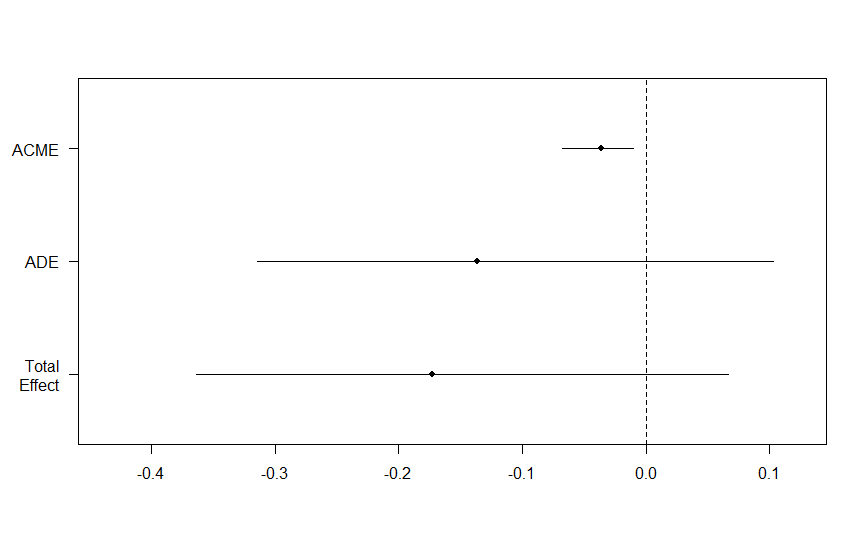 Figure 2. Estimates (points) and 95% confidence intervals for the average causal mediation effect (ACME), average direct effect (ADE), and total effect. When comparing age group two and group six (adult vs old dogs), result indicate that there was a significant average causal mediation effect (ACME), but the estimated average direct effect and the total effect was not significant. The results suggest that the change in the play variable (mediator) in older dogs in part drove the lower Responsiveness to training personality trait score, as it explained the relationship better than the age of the dog (direct effect) in itself. The average proportion mediated was 18%.DPQFAC5 – Aggressiveness to animalsAge only> lm<-lm(bcPower(DPQFAC5new,0.46)~(age), data = data, na.action = na.omit)> etasq(lm, anova = TRUE, type=3)Anova Table (Type III tests)Response: bcPower(DPQFAC5new, 0.46)            Partial eta^2  Sum Sq   Df   F value    Pr(>F)    (Intercept)       0.50765 242.195    1 1201.1953 < 2.2e-16 ***age               0.01948   4.666    5    4.6284 0.0003459 ***Residuals                 234.897 1165                        ---Signif. codes:  0 ‘***’ 0.001 ‘**’ 0.01 ‘*’ 0.05 ‘.’ 0.1 ‘ ’ 1> summary(lm)Call:lm(formula = bcPower(DPQFAC5new, 0.46) ~ (age), data = data,     na.action = na.omit)Residuals:     Min       1Q   Median       3Q      Max -1.30880 -0.31826 -0.00171  0.32050  1.18772 Coefficients:            Estimate Std. Error t value Pr(>|t|)    (Intercept)  1.16976    0.03375  34.658  < 2e-16 ***ageGroup2       0.01667    0.04433   0.376  0.70696    ageGroup3       0.13627    0.04728   2.883  0.00402 ** ageGroup4       0.13904    0.04645   2.993  0.00282 ** ageGroup5       0.04012    0.04852   0.827  0.40841    ageGroup6      -0.02028    0.04623  -0.439  0.66104    ---Signif. codes:  0 ‘***’ 0.001 ‘**’ 0.01 ‘*’ 0.05 ‘.’ 0.1 ‘ ’ 1Residual standard error: 0.449 on 1165 degrees of freedom  (36 observations deleted due to missingness)Multiple R-squared:  0.01948,	Adjusted R-squared:  0.01527 F-statistic: 4.628 on 5 and 1165 DF,  p-value: 0.0003459> Residuals <- residuals (lm)> qqnorm(Residuals)> shapiro.test (Residuals)	Shapiro-Wilk normality testdata:  ResidualsW = 0.9968, p-value = 0.01739> com=glht(lm,linfct=mcp(age="Tukey"))> summary(com)	 Simultaneous Tests for General Linear HypothesesMultiple Comparisons of Means: Tukey ContrastsFit: lm(formula = bcPower(DPQFAC5new, 0.46) ~ (age), data = data,     na.action = na.omit)Linear Hypotheses:              Estimate Std. Error t value Pr(>|t|)   Group2 - Group1 == 0  0.016671   0.044334   0.376  0.99902   Group3 - Group1 == 0  0.136271   0.047275   2.883  0.04599 * Group4 - Group1 == 0  0.139037   0.046449   2.993  0.03338 * Group5 - Group1 == 0  0.040122   0.048516   0.827  0.96244   Group6 - Group1 == 0 -0.020277   0.046231  -0.439  0.99794   Group3 - Group2 == 0  0.119600   0.043842   2.728  0.07037 . Group4 - Group2 == 0  0.122366   0.042950   2.849  0.05056 . Group5 - Group2 == 0  0.023451   0.045177   0.519  0.99542   Group6 - Group2 == 0 -0.036948   0.042714  -0.865  0.95455   Group4 - Group3 == 0  0.002766   0.045980   0.060  1.00000   Group5 - Group3 == 0 -0.096149   0.048067  -2.000  0.34201   Group6 - Group3 == 0 -0.156548   0.045760  -3.421  0.00838 **Group5 - Group4 == 0 -0.098915   0.047254  -2.093  0.29083   Group6 - Group4 == 0 -0.159314   0.044905  -3.548  0.00541 **Group6 - Group5 == 0 -0.060399   0.047040  -1.284  0.79340   ---Signif. codes:  0 ‘***’ 0.001 ‘**’ 0.01 ‘*’ 0.05 ‘.’ 0.1 ‘ ’ 1(Adjusted p values reported -- single-step method)Full Model> lm<-lm(bcPower(DPQFAC5new,0.46)~(age+sensory+height+weight+breed+sex+neuter+offleash_activity+BCS+food+Add_vitamins+trauma+Health_prob+medication+Owner_age+Owner_dog_exp+How_many_dogs_in_house+How_many_people+Child+Age_of_dog_when_arrived+get_dog+Where_dog_is_kept+dog_obedience+play+commands+training+Time_dog_spend_alone+dog_beh_changed_3month), data = data, na.action = na.omit)> etasq(lm, anova = TRUE, type=3)Anova Table (Type III tests)Response: bcPower(DPQFAC5new, 0.46)                        Partial eta^2  Sum Sq   Df  F value    Pr(>F)    (Intercept)                  0.090987  21.048    1 110.9038 < 2.2e-16 ***age                          0.018420   3.946    5   4.1584 0.0009525 ***sensory                      0.005018   1.060    1   5.5875 0.0182604 *  height                       0.001418   0.299    1   1.5735 0.2099614    weight                       0.001579   0.333    1   1.7525 0.1858356    breed                        0.005218   1.103    1   5.8118 0.0160813 *  sex                          0.002190   0.462    1   2.4323 0.1191418    neuter                       0.002981   0.629    1   3.3129 0.0690098 .  offleash_activity            0.006275   1.328    4   1.7492 0.1368848    BCS                          0.003027   0.638    2   1.6822 0.1864470    food                         0.012712   2.707    4   3.5665 0.0067197 ** Add_vitamins                 0.001808   0.381    3   0.6690 0.5711499    trauma                       0.007208   1.527    1   8.0447 0.0046468 ** Health_prob                  0.007521   1.594    4   2.0991 0.0788526 .  medication                   0.000037   0.008    1   0.0414 0.8388949    Owner_age                    0.000442   0.093    3   0.1634 0.9210305    Owner_dog_exp                0.003252   0.686    2   1.8076 0.1645372    How_many_dogs_in_house       0.000262   0.055    2   0.1453 0.8647575    How_many_people              0.002964   0.625    3   1.0979 0.3489864    Child                        0.000093   0.019    1   0.1026 0.7487404    Age_of_dog_when_arrived      0.009424   2.000    3   3.5135 0.0147911 *  get_dog                      0.000108   0.023    2   0.0598 0.9420009    Where_dog_is_kept            0.004675   0.988    2   2.6021 0.0745714 .  dog_obedience                0.019678   4.221    3   7.4135 6.429e-05 ***play                         0.000715   0.150    3   0.2643 0.8511409    commands                     0.001349   0.284    2   0.7482 0.4734542    training                     0.000701   0.147    2   0.3884 0.6782509    Time_dog_spend_alone         0.000315   0.066    3   0.1162 0.9506192    dog_beh_changed_3month       0.002784   0.587    1   3.0932 0.0788946 .  Residuals                             210.282 1108                       ---Signif. codes:  0 ‘***’ 0.001 ‘**’ 0.01 ‘*’ 0.05 ‘.’ 0.1 ‘ ’ 1> summary(lm)Call:lm(formula = bcPower(DPQFAC5new, 0.46) ~ (age + sensory + height +     weight + breed + sex + neuter + offleash_activity + BCS +     food + Add_vitamins + trauma + Health_prob + medication +     Owner_age + Owner_dog_exp + How_many_dogs_in_house + How_many_people +     Child + Age_of_dog_when_arrived + get_dog + Where_dog_is_kept +     dog_obedience + play + commands + training + Time_dog_spend_alone +     dog_beh_changed_3month), data = data, na.action = na.omit)Residuals:     Min       1Q   Median       3Q      Max -1.20798 -0.29223  0.00088  0.30067  1.16770 Coefficients:                                 Estimate Std. Error t value Pr(>|t|)    (Intercept)                     1.3837036  0.1313923  10.531  < 2e-16 ***ageGroup2                       0.0233984  0.0453945   0.515  0.60634    ageGroup3                       0.1297475  0.0488956   2.654  0.00808 ** ageGroup4                       0.1190091  0.0503388   2.364  0.01824 *  ageGroup5                       0.0261860  0.0537732   0.487  0.62638    ageGroup6                      -0.0573886  0.0578182  -0.993  0.32114    sensoryPresent                 -0.0990558  0.0419053  -2.364  0.01826 *  height                         -0.0016337  0.0013024  -1.254  0.20996    weight                          0.0021307  0.0016095   1.324  0.18584    breedPure                      -0.0847358  0.0351490  -2.411  0.01608 *  sexMale                         0.0429217  0.0275211   1.560  0.11914    neuterNeutered                 -0.0540700  0.0297068  -1.820  0.06901 .  offleash_activity30mins/1hour  -0.0379077  0.0457899  -0.828  0.40793    offleash_activity1/3           -0.1079415  0.0444519  -2.428  0.01533 *  offleash_activity3/7           -0.0576964  0.0526828  -1.095  0.27368    offleash_activity>7            -0.0638412  0.0514923  -1.240  0.21530    BCSNormal                      -0.0272441  0.0366874  -0.743  0.45788    BCSOverweight                  -0.0823372  0.0469561  -1.753  0.07979 .  foodTinned and/or Dry food     -0.1051971  0.0476484  -2.208  0.02746 *  foodCooked food                 0.0281214  0.0390522   0.720  0.47162    foodMixed                       0.0651751  0.0412314   1.581  0.11423    foodRaw                         0.0391445  0.0431708   0.907  0.36474    Add_vitaminsRarely             -0.0433078  0.0347075  -1.248  0.21237    Add_vitaminsOften              -0.0215622  0.0396395  -0.544  0.58658    Add_vitaminsDaily              -0.0007903  0.0413517  -0.019  0.98476    traumaYes                       0.0835928  0.0294723   2.836  0.00465 ** Health_probTooth problem only   0.1221577  0.0441015   2.770  0.00570 ** Health_probJoint & Tooth probs  0.0567985  0.0522646   1.087  0.27738    Health_probJoint problems only  0.0631386  0.0399910   1.579  0.11466    Health_probOther disorders      0.0724829  0.0431997   1.678  0.09366 .  medicationYes                  -0.0080155  0.0394162  -0.203  0.83889    Owner_age30-39                  0.0126925  0.0371572   0.342  0.73272    Owner_age40-49                  0.0145717  0.0414156   0.352  0.72503    Owner_age>50                    0.0305313  0.0436255   0.700  0.48417    Owner_dog_expHad a dog before  -0.0253641  0.0345066  -0.735  0.46246    Owner_dog_expNever had a dog    0.0384646  0.0414810   0.927  0.35398    How_many_dogs_in_houseOne       0.0151077  0.0302980   0.499  0.61814    How_many_dogs_in_houseTwo more  0.0017166  0.0368805   0.047  0.96289    How_many_peopleTwo people       0.0008694  0.0439407   0.020  0.98422    How_many_peopleThree people    -0.0377085  0.0535342  -0.704  0.48134    How_many_peopleFour more        0.0318051  0.0546221   0.582  0.56050    ChildYes                        0.0126040  0.0393406   0.320  0.74874    Age_of_dog_when_arrived7-12w    0.0708828  0.0347013   2.043  0.04132 *  Age_of_dog_when_arrived3-12m    0.0369878  0.0442849   0.835  0.40377    Age_of_dog_when_arrived>1y     -0.0652826  0.0485622  -1.344  0.17912    get_dogborn bought              0.0003251  0.0472103   0.007  0.99451    get_dogpresent                  0.0105984  0.0410075   0.258  0.79611    Where_dog_is_keptGarden        -0.0277291  0.0464701  -0.597  0.55082    Where_dog_is_keptApartment     -0.0881388  0.0433433  -2.034  0.04224 *  dog_obedience2 tasks            0.0566546  0.0512542   1.105  0.26924    dog_obedience3 tasks           -0.0582131  0.0490294  -1.187  0.23536    dog_obedience>3 tasks          -0.1391010  0.0468529  -2.969  0.00305 ** play30m-1h                      0.0029871  0.0480561   0.062  0.95045    play1-3h                       -0.0151375  0.0489364  -0.309  0.75713    play>3h                         0.0183506  0.0592464   0.310  0.75682    commands11-30                   0.0380506  0.0329372   1.155  0.24824    commands>30                     0.0494048  0.0534102   0.925  0.35516    training2-3                    -0.0131831  0.0360419  -0.366  0.71461    training4 more                  0.0269726  0.0416556   0.648  0.51743    Time_dog_spend_alone1-2h      -0.0112622  0.0449551  -0.251  0.80223    Time_dog_spend_alone3-8h      -0.0177099  0.0404807  -0.437  0.66184    Time_dog_spend_alone>8h       -0.0290259  0.0518037  -0.560  0.57538    dog_beh_changed_3monthYes      0.0559552  0.0318152   1.759  0.07889 .  ---Signif. codes:  0 ‘***’ 0.001 ‘**’ 0.01 ‘*’ 0.05 ‘.’ 0.1 ‘ ’ 1Residual standard error: 0.4356 on 1108 degrees of freedom  (36 observations deleted due to missingness)Multiple R-squared:  0.1222,	Adjusted R-squared:  0.07311 F-statistic: 2.488 on 62 and 1108 DF,  p-value: 4.968e-09> Residuals <- residuals (lm)> qqnorm(Residuals)> shapiro.test (Residuals)	Shapiro-Wilk normality testdata:  ResidualsW = 0.99801, p-value = 0.1773Reduced Model> lm<-lm(bcPower(DPQFAC5new,0.46)~(age+sensory+height+weight+breed+sex+neuter+offleash_activity+BCS+food+Add_vitamins+trauma+Health_prob+medication+Owner_age+Age_of_dog_when_arrived+get_dog+Where_dog_is_kept+dog_obedience+play+commands+training+dog_beh_changed_3month), data = data, na.action = na.omit)> etasq(lm, anova = TRUE, type=3)Anova Table (Type III tests)Response: bcPower(DPQFAC5new, 0.46)                        Partial eta^2  Sum Sq   Df  F value    Pr(>F)    (Intercept)                  0.115071  27.533    1 145.5086 < 2.2e-16 ***age                          0.018045   3.891    5   4.1128  0.001049 ** sensory                      0.005304   1.129    1   5.9671  0.014729 *  height                       0.001130   0.240    1   1.2661  0.260745    weight                       0.001349   0.286    1   1.5121  0.219078    breed                        0.005192   1.105    1   5.8406  0.015819 *  sex                          0.002442   0.518    1   2.7392  0.098195 .  neuter                       0.002731   0.580    1   3.0646  0.080287 .  offleash_activity            0.006625   1.412    4   1.8656  0.114198    BCS                          0.003297   0.700    2   1.8511  0.157553    food                         0.012159   2.606    4   3.4434  0.008310 ** Add_vitamins                 0.001976   0.419    3   0.7385  0.529144    trauma                       0.007541   1.609    1   8.5021  0.003618 ** Health_prob                  0.007277   1.552    4   2.0506  0.085210 .  medication                   0.000056   0.012    1   0.0626  0.802451    Owner_age                    0.000284   0.060    3   0.1061  0.956535    Age_of_dog_when_arrived      0.008570   1.830    3   3.2241  0.021937 *  get_dog                      0.000124   0.026    2   0.0692  0.933166    Where_dog_is_kept            0.004534   0.964    2   2.5484  0.078660 .  dog_obedience                0.019132   4.130    3   7.2753 7.804e-05 ***play                         0.000665   0.141    3   0.2483  0.862590    commands                     0.001429   0.303    2   0.8009  0.449188    training                     0.000728   0.154    2   0.4076  0.665351    dog_beh_changed_3month       0.002647   0.562    1   2.9701  0.085091 .  Residuals                             211.733 1119                       ---Signif. codes:  0 ‘***’ 0.001 ‘**’ 0.01 ‘*’ 0.05 ‘.’ 0.1 ‘ ’ 1> summary(lm)Call:lm(formula = bcPower(DPQFAC5new, 0.46) ~ (age + sensory + height +     weight + breed + sex + neuter + offleash_activity + BCS +     food + Add_vitamins + trauma + Health_prob + medication +     Owner_age + Age_of_dog_when_arrived + get_dog + Where_dog_is_kept +     dog_obedience + play + commands + training + dog_beh_changed_3month),     data = data, na.action = na.omit)Residuals:     Min       1Q   Median       3Q      Max -1.24056 -0.29913  0.00567  0.30524  1.20418 Coefficients:                                 Estimate Std. Error t value Pr(>|t|)    (Intercept)                     1.3649496  0.1131546  12.063  < 2e-16 ***ageGroup2                       0.0202406  0.0450659   0.449  0.65342    ageGroup3                       0.1258523  0.0486749   2.586  0.00985 ** ageGroup4                       0.1193266  0.0498895   2.392  0.01693 *  ageGroup5                       0.0257987  0.0532958   0.484  0.62843    ageGroup6                      -0.0565072  0.0573645  -0.985  0.32481    sensoryPresent                 -0.1018116  0.0416789  -2.443  0.01473 *  height                         -0.0014544  0.0012926  -1.125  0.26074    weight                          0.0019658  0.0015987   1.230  0.21908    breedPure                      -0.0844225  0.0349323  -2.417  0.01582 *  sexMale                         0.0451027  0.0272516   1.655  0.09820 .  neuterNeutered                 -0.0516750  0.0295183  -1.751  0.08029 .  offleash_activity30mins/1hour  -0.0333523  0.0454669  -0.734  0.46338    offleash_activity1/3           -0.1075649  0.0441986  -2.434  0.01510 *  offleash_activity3/7           -0.0474561  0.0520684  -0.911  0.36227    offleash_activity>7            -0.0643359  0.0511399  -1.258  0.20864    BCSNormal                      -0.0331552  0.0361798  -0.916  0.35966    BCSOverweight                  -0.0872588  0.0463783  -1.881  0.06017 .  foodTinned and/or Dry food     -0.1046577  0.0471236  -2.221  0.02656 *  foodCooked food                 0.0254849  0.0384979   0.662  0.50812    foodMixed                       0.0615511  0.0404096   1.523  0.12800    foodRaw                         0.0381196  0.0428538   0.890  0.37391    Add_vitaminsRarely             -0.0446769  0.0343339  -1.301  0.19344    Add_vitaminsOften              -0.0245025  0.0390993  -0.627  0.53100    Add_vitaminsDaily              -0.0001864  0.0408067  -0.005  0.99636    traumaYes                       0.0852561  0.0292389   2.916  0.00362 ** Health_probTooth problem only   0.1181565  0.0437415   2.701  0.00701 ** Health_probJoint & Tooth probs  0.0587334  0.0518558   1.133  0.25761    Health_probJoint problems only  0.0648310  0.0397103   1.633  0.10283    Health_probOther disorders      0.0747003  0.0427926   1.746  0.08115 .  medicationYes                  -0.0097669  0.0390307  -0.250  0.80245    Owner_age30-39                  0.0063459  0.0342349   0.185  0.85298    Owner_age40-49                  0.0119820  0.0371720   0.322  0.74726    Owner_age>50                    0.0214319  0.0393183   0.545  0.58580    Age_of_dog_when_arrived7-12w    0.0610645  0.0343211   1.779  0.07548 .  Age_of_dog_when_arrived3-12m    0.0328991  0.0440508   0.747  0.45531    Age_of_dog_when_arrived>1y     -0.0705237  0.0483640  -1.458  0.14507    get_dogborn bought              0.0109483  0.0467436   0.234  0.81486    get_dogpresent                  0.0150605  0.0405747   0.371  0.71057    Where_dog_is_keptGarden        -0.0236345  0.0460941  -0.513  0.60823    Where_dog_is_keptApartment     -0.0843747  0.0427818  -1.972  0.04883 *  dog_obedience2 tasks            0.0592757  0.0508704   1.165  0.24417    dog_obedience3 tasks           -0.0533578  0.0486774  -1.096  0.27325    dog_obedience>3 tasks          -0.1345657  0.0465515  -2.891  0.00392 ** play30m-1h                      0.0075999  0.0477593   0.159  0.87360    play1-3h                       -0.0109623  0.0485097  -0.226  0.82126    play>3h                         0.0205161  0.0586810   0.350  0.72669    commands11-30                   0.0394039  0.0326373   1.207  0.22756    commands>30                     0.0488699  0.0526226   0.929  0.35325    training2-3                    -0.0159693  0.0357867  -0.446  0.65551    training4 more                  0.0249990  0.0412919   0.605  0.54502    dog_beh_changed_3monthYes       0.0545225  0.0316365   1.723  0.08509 .  ---Signif. codes:  0 ‘***’ 0.001 ‘**’ 0.01 ‘*’ 0.05 ‘.’ 0.1 ‘ ’ 1Residual standard error: 0.435 on 1119 degrees of freedom  (36 observations deleted due to missingness)Multiple R-squared:  0.1162,	Adjusted R-squared:  0.07589 F-statistic: 2.884 on 51 and 1119 DF,  p-value: 2.138e-10> Residuals <- residuals (lm)> qqnorm(Residuals)> shapiro.test (Residuals)	Shapiro-Wilk normality testdata:  ResidualsW = 0.99784, p-value = 0.1285> data$food <- as.factor(data$food)> com=glht(lm,linfct=mcp(food="Tukey"))> summary(com)	 Simultaneous Tests for General Linear HypothesesMultiple Comparisons of Means: Tukey ContrastsFit: lm(formula = bcPower(DPQFAC5new, 0.46) ~ (age + sensory + height +     weight + breed + sex + neuter + offleash_activity + BCS +     food + Add_vitamins + trauma + Health_prob + medication +     Owner_age + Age_of_dog_when_arrived + get_dog + Where_dog_is_kept +     dog_obedience + play + commands + training + dog_beh_changed_3month),     data = data, na.action = na.omit)Linear Hypotheses:             Estimate Std. Error t value Pr(>|t|)   Tinned &/or Dry food-Dry food only== 0 -0.10466  0.04712 -2.221  0.17093   Cooked food - Dry food only       == 0  0.02548  0.03850  0.662  0.96399   Mixed - Dry food only             == 0  0.06155  0.04041  1.523  0.54492   Raw - Dry food only               == 0  0.03812  0.04285  0.890  0.89986   Cooked food - Tinned &/or Dry food== 0  0.13014  0.04540  2.867  0.03388 * Mixed - Tinned and/or Dry food    == 0  0.16621  0.04696  3.540  0.00377 **Raw - Tinned and/or Dry food      == 0  0.14278  0.05023  2.843  0.03625 * Mixed - Cooked food               == 0  0.03607  0.03867  0.933  0.88312   Raw - Cooked food                 == 0  0.01263  0.04179  0.302  0.99816   Raw - Mixed                       == 0 -0.02343  0.04307 -0.544  0.98246   ---Signif. codes:  0 ‘***’ 0.001 ‘**’ 0.01 ‘*’ 0.05 ‘.’ 0.1 ‘ ’ 1(Adjusted p values reported -- single-step method)Outliers removed (1 removed)> lm<-lm(bcPower(outDPQFAC5new,0.46)~(age+sensory+height+weight+breed+sex+neuter+offleash_activity+BCS+food+Add_vitamins+trauma+Health_prob+medication+Owner_age+Age_of_dog_when_arrived+get_dog+Where_dog_is_kept+dog_obedience+play+commands+training+dog_beh_changed_3month), data = data, na.action = na.omit)> etasq(lm, anova = TRUE, type=3)Anova Table (Type III tests)Response: bcPower(outDPQFAC5new, 0.46)                        Partial eta^2  Sum Sq   Df  F value    Pr(>F)    (Intercept)                  0.115140  27.351    1 145.4767 < 2.2e-16 ***age                          0.017785   3.806    5   4.0488  0.001202 ** sensory                      0.006050   1.279    1   6.8055  0.009209 ** height                       0.000982   0.207    1   1.0985  0.294832    weight                       0.001180   0.248    1   1.3206  0.250734    breed                        0.005195   1.098    1   5.8380  0.015843 *  sex                          0.002856   0.602    1   3.2020  0.073820 .  neuter                       0.002350   0.495    1   2.6330  0.104948    offleash_activity            0.007285   1.542    4   2.0510  0.085159 .  BCS                          0.003134   0.661    2   1.7574  0.172961    food                         0.012071   2.568    4   3.4150  0.008728 ** Add_vitamins                 0.002075   0.437    3   0.7751  0.507969    trauma                       0.006858   1.451    1   7.7198  0.005553 ** Health_prob                  0.007841   1.661    4   2.2089  0.066063 .  medication                   0.000183   0.038    1   0.2047  0.651058    Owner_age                    0.000310   0.065    3   0.1155  0.951016    Age_of_dog_when_arrived      0.008250   1.749    3   3.1002  0.025954 *  get_dog                      0.000127   0.027    2   0.0713  0.931218    Where_dog_is_kept            0.004217   0.890    2   2.3675  0.094182 .  dog_obedience                0.020620   4.425    3   7.8463 3.489e-05 ***play                         0.000683   0.144    3   0.2548  0.857973    commands                     0.001760   0.371    2   0.9858  0.373456    training                     0.000744   0.156    2   0.4161  0.659741    dog_beh_changed_3month       0.002271   0.478    1   2.5443  0.110975    Residuals                             210.194 1118                       ---Signif. codes:  0 ‘***’ 0.001 ‘**’ 0.01 ‘*’ 0.05 ‘.’ 0.1 ‘ ’ 1> summary(lm)Call:lm(formula = bcPower(outDPQFAC5new, 0.46) ~ (age + sensory +     height + weight + breed + sex + neuter + offleash_activity +     BCS + food + Add_vitamins + trauma + Health_prob + medication +     Owner_age + Age_of_dog_when_arrived + get_dog + Where_dog_is_kept +     dog_obedience + play + commands + training + dog_beh_changed_3month),     data = data, na.action = na.omit)Residuals:    Min      1Q  Median      3Q     Max -1.2470 -0.2964  0.0037  0.3031  1.1243 Coefficients:                                Estimate Std. Error t value Pr(>|t|)    (Intercept)                     1.360562   0.112803  12.061  < 2e-16 ***ageGroup2                       0.019623   0.044922   0.437  0.66233    ageGroup3                       0.127106   0.048521   2.620  0.00892 ** ageGroup4                       0.120837   0.049733   2.430  0.01527 *  ageGroup5                       0.020514   0.053157   0.386  0.69963    ageGroup6                      -0.048145   0.057256  -0.841  0.40060    sensoryPresent                 -0.108555   0.041612  -2.609  0.00921 ** height                         -0.001351   0.001289  -1.048  0.29483    weight                          0.001832   0.001594   1.149  0.25073    breedPure                      -0.084133   0.034821  -2.416  0.01584 *  sexMale                         0.048659   0.027193   1.789  0.07382 .  neuterNeutered                 -0.047795   0.029455  -1.623  0.10495    offleash_activity30mins/1hour  -0.033162   0.045322  -0.732  0.46450    offleash_activity1/3           -0.111645   0.044080  -2.533  0.01145 *  offleash_activity3/7           -0.046839   0.051902  -0.902  0.36701    offleash_activity>7            -0.062323   0.050981  -1.222  0.22179    BCSNormal                      -0.033834   0.036065  -0.938  0.34838    BCSOverweight                  -0.085235   0.046235  -1.843  0.06552 .  foodTinned and/or Dry food     -0.105174   0.046973  -2.239  0.02535 *  foodCooked food                 0.025453   0.038375   0.663  0.50729    foodMixed                       0.061434   0.040280   1.525  0.12750    foodRaw                         0.030642   0.042797   0.716  0.47415    Add_vitaminsRarely             -0.044570   0.034224  -1.302  0.19308    Add_vitaminsOften              -0.027740   0.038991  -0.711  0.47695    Add_vitaminsDaily               0.001044   0.040679   0.026  0.97953    traumaYes                       0.081080   0.029182   2.778  0.00555 ** Health_probTooth problem only   0.120558   0.043610   2.764  0.00580 ** Health_probJoint & Tooth probs  0.051417   0.051753   0.994  0.32068    Health_probJoint problems only  0.067981   0.039599   1.717  0.08630 .  Health_probOther disorders      0.078293   0.042674   1.835  0.06682 .  medicationYes                  -0.017646   0.039003  -0.452  0.65106    Owner_age30-39                  0.001533   0.034167   0.045  0.96423    Owner_age40-49                  0.011271   0.037054   0.304  0.76104    Owner_age>50                    0.020574   0.039194   0.525  0.59974    Age_of_dog_when_arrived7-12w    0.058252   0.034226   1.702  0.08903 .  Age_of_dog_when_arrived3-12m    0.033134   0.043910   0.755  0.45066    Age_of_dog_when_arrived>1y     -0.070330   0.048209  -1.459  0.14489    get_dogborn bought              0.008325   0.046603   0.179  0.85825    get_dogpresent                  0.014784   0.040445   0.366  0.71478    Where_dog_is_keptGarden        -0.026773   0.045960  -0.583  0.56032    Where_dog_is_keptApartment     -0.082921   0.042648  -1.944  0.05211 .  dog_obedience2 tasks            0.059101   0.050708   1.166  0.24406    dog_obedience3 tasks            -0.055127   0.048526  -1.136  0.25619    dog_obedience>3 tasks           -0.141124   0.046459  -3.038  0.00244 ** play30m-1h                       0.017042   0.047721   0.357  0.72106    play1-3h                        -0.001272   0.048473  -0.026  0.97906    play>3h                          0.029153   0.058571   0.498  0.61877    commands11-30                    0.043670   0.032567   1.341  0.18022    commands>30                      0.053949   0.052484   1.028  0.30422    training2-3                     -0.013761   0.035681  -0.386  0.69982    training4 more                   0.027331   0.041168   0.664  0.50689    dog_beh_changed_3monthYes        0.050355   0.031569   1.595  0.11097    ---Signif. codes:  0 ‘***’ 0.001 ‘**’ 0.01 ‘*’ 0.05 ‘.’ 0.1 ‘ ’ 1Residual standard error: 0.4336 on 1118 degrees of freedom  (37 observations deleted due to missingness)Multiple R-squared:  0.1176,	Adjusted R-squared:  0.07735 F-statistic: 2.922 on 51 and 1118 DF,  p-value: 1.205e-10Title and descriptionCategorical Variable labels:Count%Age groupGroup One: 1 - 3 years18515.3Age groupGroup Two: >3 - 6 years25120.8Age groupGroup Three: >6 - 8 years19115.8Age groupGroup Four: >8 - 10 years20216.7Age groupGroup Five: >10 - 12 years17014.1Age groupGroup Six: >12 years20817.2Neuter statusIntact52943.8Neuter statusNeutered67856.2Sensory problemsNone98081.2Sensory problemsVision and/or hearing22718.8Off-leash activity: How long does your dog walk/run around outdoors without a leash on a typical day? Less than 30 minutes16413.6Off-leash activity: How long does your dog walk/run around outdoors without a leash on a typical day? 30 minutes -1 hour26922.3Off-leash activity: How long does your dog walk/run around outdoors without a leash on a typical day? >1-3 hours36730.4Off-leash activity: How long does your dog walk/run around outdoors without a leash on a typical day? >3-7 hours16513.7Off-leash activity: How long does your dog walk/run around outdoors without a leash on a typical day? More than 7 hours24220.0Body condition score: What body shape does your dog have?  Thin (BCS 1-2)20316.8Body condition score: What body shape does your dog have?  Normal (BCS 3)78465.0Body condition score: What body shape does your dog have?  Over-weight (BCS 4-5)22018.2Food: What food are you currently feeding your dog for its main meal?Dry food only26722.1Food: What food are you currently feeding your dog for its main meal?Tinned &/or dry food 14712.2Food: What food are you currently feeding your dog for its main meal?Cooked food30625.4Food: What food are you currently feeding your dog for its main meal?Mixed 29424.4Food: What food are you currently feeding your dog for its main meal?Raw meat 19316.0Vitamins: Do you give your dog vitamins or supplements?Almost never32827.2Vitamins: Do you give your dog vitamins or supplements?Rarely39132.4Vitamins: Do you give your dog vitamins or supplements?Often24420.2Vitamins: Do you give your dog vitamins or supplements?Regular (daily)24420.2Trauma: Has the dog experienced a traumatic event, which could still have an effect on it?No69457.5Trauma: Has the dog experienced a traumatic event, which could still have an effect on it?Yes51342.5Health Problems: What kind of health problems does your dog have?None47939.7Health Problems: What kind of health problems does your dog have?Tooth problems only18215.1Health Problems: What kind of health problems does your dog have?Joint problems + tooth problems12610.4Health Problems: What kind of health problems does your dog have?Joint problems only24620.4Health Problems: What kind of health problems does your dog have?Other disorders17414.4Medication: Is your dog currently taking any medication?No102184.6Medication: Is your dog currently taking any medication?Yes18615.4Owner age<29 years38531.9Owner age30-39 years34328.4Owner age40-49 years25321.0Owner age>50 years22618.7Owner experience: How would you evaluate your experience with dogs?Dogs are my hobby/profession and/or I am a dog trainer/breeder30725.4Owner experience: How would you evaluate your experience with dogs?I have had a dog before63952.9Owner experience: How would you evaluate your experience with dogs?I had never had a dog before26121.6Other dogs in household: How many other dogs do you have living in your household? (Not including this one).None43335.9Other dogs in household: How many other dogs do you have living in your household? (Not including this one).One47439.3Other dogs in household: How many other dogs do you have living in your household? (Not including this one).Two or more30024.9People in household: How many people are living in the household?One person (myself)14111.7People in household: How many people are living in the household?Two people50341.7People in household: How many people are living in the household?Three people27122.4People in household: How many people are living in the household?Four or more people29224.2Child: Do you have a child/children living in your household?No91976.1Child: Do you have a child/children living in your household?Yes28823.9Age of the dog when arrived: The age of the dog when it arrived in the Owner’s household less than 7 weeks26522.0Age of the dog when arrived: The age of the dog when it arrived in the Owner’s household 7-12 weeks53043.9Age of the dog when arrived: The age of the dog when it arrived in the Owner’s household 3-12 month19816.4Age of the dog when arrived: The age of the dog when it arrived in the Owner’s household more than 1 year21417.7Get dog: How did you get your dog?I found it/got it from a shelter34028.2Get dog: How did you get your dog?It was born at my place/ bought it54445.1Get dog: How did you get your dog?I got it as a present32326.8Where dog is kept: Where do you keep your dog?House with a garden and/or in a non-fenced area14912.3Where dog is kept: Where do you keep your dog?In a fenced garden38431.8Where dog is kept: Where do you keep your dog?Urban/Suburban apartment67455.8Dog obedience tasks: Which tasks can your dog reliably perform? (E.g., sit, lie down, come, fetch, stay, walk at heel, leave/drop it, watch me etc.).  Open question.maximum a task15112.5Dog obedience tasks: Which tasks can your dog reliably perform? (E.g., sit, lie down, come, fetch, stay, walk at heel, leave/drop it, watch me etc.).  Open question.2 kinds of tasks16914.0Dog obedience tasks: Which tasks can your dog reliably perform? (E.g., sit, lie down, come, fetch, stay, walk at heel, leave/drop it, watch me etc.).  Open question.3 kinds of tasks22818.9Dog obedience tasks: Which tasks can your dog reliably perform? (E.g., sit, lie down, come, fetch, stay, walk at heel, leave/drop it, watch me etc.).  Open question.more than 3 kind of tasks65954.6Play: On an average day, how much time do you or other people spend together with your dog in different activities? (Play, walking, training)less than 30 minutes12210.1Play: On an average day, how much time do you or other people spend together with your dog in different activities? (Play, walking, training)30 minutes -1 hours37831.3Play: On an average day, how much time do you or other people spend together with your dog in different activities? (Play, walking, training)>1 -3 hours55145.7Play: On an average day, how much time do you or other people spend together with your dog in different activities? (Play, walking, training)more than 3 hours15612.9Commands: How many commands can your dog execute reliably?< 10 commands54044.7Commands: How many commands can your dog execute reliably?11 – 30 Commands53544.3Commands: How many commands can your dog execute reliably?> 30 Commands13210.9Dog training activities: How many activities are you currently doing with your dog?One activity38531.9Dog training activities: How many activities are you currently doing with your dog?2 - 3 activities52743.7Dog training activities: How many activities are you currently doing with your dog?4 or more activities29524.4Time spent alone: How much time does your dog spend alone on an average working day?None16914.0Time spent alone: How much time does your dog spend alone on an average working day?1- 2 hours27622.9Time spent alone: How much time does your dog spend alone on an average working day?3- 8 hours59449.2Time spent alone: How much time does your dog spend alone on an average working day?More than 8 hours16813.9Dog behavior changed: Has your dog’s behavior changed over the last 3 months?No91075.4Dog behavior changed: Has your dog’s behavior changed over the last 3 months?Yes29724.6Item No.Description1Dog is relaxed when greeting people2Dog behaves aggressively toward dogs3Dog is anxious4Dog is lethargic5When off leash, dog comes immediately when called6Dog is shy7Dog behaves aggressively towards unfamiliar people8Dog likes to chase squirrels, birds, or other small animals9Dog gets bored in play quickly10Dog is quick to sneak out through open doors, gates11Dog is confident12Dog is dominant over other dogs13Dog avoids other dogs14Dog works at tasks (eg, getting treats out of a Kong, shredding toys) until entirely finished15Dog is boisterous16Dog behaves fearfully during visits to the veterinarian17Dog enjoys playing with toys18Dog is friendly towards unfamiliar people19Dog is playful with other dogs20Dog seeks companionship from people21Dog behaves submissively (e, rolls over, avoids eye contact, licks lips) when greeting other dogs22Dog adapts easily to new situations and environments23Dog likes to chase bicycles, joggers, and skateboarders24Dog is curious25Dog behaves aggressively in response to perceived threats from people (eg, being cornered, having collar reached for)26Dog is aloof27Dog behaves fearfully towards unfamiliar people28Dog willingly shares toys with other dogs29Dog is slow to respond to corrections30Dog behaves aggressively during visits to the veterinarian31Dog seeks constant activity32Dog leaves food or objects alone when told to do so33Dog retrieves objects (eg, balls, toys, sticks)34Dog is friendly towards other dogs35Dog exhibits fearful behaviors when restrained36Dog aggressively guards coveted items (eg, stolen item, treats, food bowl)37Dog is affectionate38Dog ignores commands39Dog behaves aggressively towards cats40Dog shows aggression when nervous or fearful41Dog tends to be calm42Dog behaves fearfully towards other dogs43Dog is able to focus on a task in a distracting situation (eg, loud or busy places, around other dogs)44Dog behaves fearfully when groomed (eg, nails trimmed, brushed, bathed, ears cleaned)45Dog is assertive or pushy with other dogs (eg, if in a home with other dogs, when greeting)Aggression towards PeopleActivity/ExcitabilityResponsiveness to TrainingAggression towards AnimalsFearfulnessr.375**-.153**-.223**.106*Sig. (2-tailed).000.000.000.000Aggression towards Peopler-.082*-.203**.488**Aggression towards PeopleSig. (2-tailed).007.000.000Activity/Excitabilityr.217**.078**Activity/ExcitabilitySig. (2-tailed).000.011Responsiveness to Trainingr-.174**Responsiveness to TrainingSig. (2-tailed).000EstimateStd. ErrorTTF valueF valuePPMultiple R2Adjusted R2Activity Excitability (lambda = 1.59)Activity Excitability (lambda = 1.59)Activity Excitability (lambda = 1.59)Age group51.34051.340<0.001<0.0010.1830.179Age group 2: Age group 1-0.5560.115-4.826-4.826<0.001<0.001Age group 3: Age group 1-0.8600.123-7.002-7.002< 0.001< 0.001Age group 4: Age group 1-1.0680.121-8.809-8.809< 0.001< 0.001Age group 5: Age group 1-1.2890.127-10.185-10.185< 0.001< 0.001Age group 6: Age group 1-1.7520.120-14.606-14.606< 0.001< 0.001Age group 3: Age group 2-0.3040.114-2.659-2.6590.0840.084Age group 4: Age group 2-0.5120.113-4.544-4.544< 0.001< 0.001Age group 5: Age group 2-0.7330.118-6.191-6.191< 0.001< 0.001Age group 6: Age group 2-1.1960.111-10.745-10.745< 0.001< 0.001Age group 4: Age group 3-0.2080.121-1.725-1.7250.5150.515Age group 5: Age group 3-0.4290.126-3.406-3.4060.0090.009Age group 6: Age group 3-0.8920.119-7.479-7.479< 0.001< 0.001Age group 5: Age group 4-0.2210.124-1.776-1.7760.4810.481Age group 6: Age group 4-0.6840.118-5.815-5.815< 0.001< 0.001Age group 6: Age group 5-0.4630.123-3.763-3.7630.0030.003Responsiveness to training (lambda = 1.31)Responsiveness to training (lambda = 1.31)Responsiveness to training (lambda = 1.31)Age group10.22010.220<0.001<0.0010.0420.038Age group 2: Age group 10.1140.1160.9830.9830.9230.923Age group 3: Age group 10.0720.1230.5840.5840.9920.992Age group 4: Age group 10.0470.1210.3900.3900.9990.999Age group 5: Age group 1-0.2190.127-1.726-1.7260.5140.514Age group 6: Age group 1-0.5730.120-4.766-4.766<0.001<0.001Age group 3: Age group 2-0.0420.114-0.368-0.3680.9990.999Age group 4: Age group 2-0.0670.112-0.593-0.5930.9920.992Age group 5: Age group 2-0.3320.118-2.806-2.8060.0570.057Age group 6: Age group 2-0.6870.112-6.158-6.158<0.001<0.001Age group 4: Age group 3-0.0240.120-0.205-0.20511Age group 5: Age group 3-0.2900.125-2.315-2.3150.1880.188Age group 6: Age group 3-0.6450.119-5.424-5.424<0.001<0.001Age group 5: Age group 4-0.2660.124-2.150-2.1500.2620.262Age group 6: Age group 4-0.6210.117-5.302-5.302<0.001<0.001Age group 6: Age group 5-0.3550.123-2.884-2.8840.0460.046Aggressiveness to animals (lambda = 0.46)Aggressiveness to animals (lambda = 0.46)Aggressiveness to animals (lambda = 0.46)Age group4.6284.628<0.001<0.0010.0190.015Age group 2: Age group 10.0170.0440.3760.3760.9990.999Age group 3: Age group 10.1360.0472.8832.8830.0460.046Age group 4: Age group 10.1390.0462.9932.9930.0330.033Age group 5: Age group 10.0400.0490.8270.8270.9620.962Age group 6: Age group 1-0.0200.046-0.439-0.4390.9980.998Age group 3: Age group 20.1200.0442.7282.7280.0700.070Age group 4: Age group 20.1220.0432.8492.8490.0510.051Age group 5: Age group 20.0230.0450.5190.5190.9950.995Age group 6: Age group 2-0.0370.043-0.865-0.8650.9550.955Age group 4: Age group 30.0030.0460.0600.0601.0001.000Age group 5: Age group 3-0.0960.048-2.000-2.0000.3420.342Age group 6: Age group 3-0.1570.046-3.421-3.4210.0080.008Age group 5: Age group 4-0.0990.047-2.093-2.0930.2910.291Age group 6: Age group 4-0.1590.045-3.548-3.5480.0050.005Age group 6: Age group 5-0.0600.047-1.284-1.2840.7930.793Response variableResponse variableResponse variableResponse variableCategoryReference categoryReference categoryEstimateEstimateSESEttPPFearfulness (lambda = 0.38)Fearfulness (lambda = 0.38)Fearfulness (lambda = 0.38)Fearfulness (lambda = 0.38)Fearfulness (lambda = 0.38)WeightWeightWeightWeightWeight-0.007-0.0070.0010.001-5.391-5.391<0.001<0.001BreedBreedBreedPure breedPure breedMixed breedMixed breed-0.118-0.1180.0290.029-4.070-4.070<0.001<0.001SexSexSexMaleMaleFemaleFemale-0.068-0.0680.0220.022-3.002-3.0020.0030.003TraumaTraumaTraumaYesYesNoNo0.1550.1550.0240.0246.3826.382<0.001<0.001Dog obedience tasksDog obedience tasksDog obedience tasksDog obedience tasks2 kinds of tasksmaximum a taskmaximum a task-0.043-0.0430.0420.042-1.019-1.0190.3080.3083 kinds of tasksmaximum a taskmaximum a task-0.097-0.0970.0400.040-2.390-2.3900.0170.017≥ 4 kinds of tasksmaximum a taskmaximum a task-0.150-0.1500.0390.039-3.862-3.862<0.001<0.001Dog training activitiesDog training activitiesDog training activitiesDog training activities2 - 3 activitiesOne activityOne activity0.0330.0330.0300.0301.1121.1120.2670.2674 or more activitiesOne activityOne activity-0.105-0.1050.0340.034-3.061-3.0610.0020.002Aggression towards people (lambda = -0.66)Aggression towards people (lambda = -0.66)Aggression towards people (lambda = -0.66)Aggression towards people (lambda = -0.66)Aggression towards people (lambda = -0.66)Aggression towards people (lambda = -0.66)Aggression towards people (lambda = -0.66)Breed: Pure breedBreed: Pure breedBreed: Pure breedBreed: Pure breedPure breedMixed breedMixed breed-0.0650.0210.021-3.180-3.1800.0020.002Sex: MaleSex: MaleSex: MaleSex: MaleMaleFemaleFemale0.0610.0160.0163.7933.793<0.001<0.001TraumaTraumaTraumaTraumaYesNoNo0.0810.0170.0174.7064.706<0.001<0.001Dog obedience tasksDog obedience tasksDog obedience tasksDog obedience tasks2 kinds of tasksmaximum a taskmaximum a task-0.002-0.0020.0300.030-0.082-0.0820.9340.9343 kinds of tasksmaximum a taskmaximum a task-0.118-0.1180.0290.029-4.072-4.072<0.001<0.001≥ 4 kinds of tasksmaximum a taskmaximum a task-0.126-0.1260.0280.028-4.530-4.530<0.001<0.001Activity Excitability (lambda = 1.51)Activity Excitability (lambda = 1.51)Activity Excitability (lambda = 1.51)Activity Excitability (lambda = 1.51)Activity Excitability (lambda = 1.51)Age groupAge groupAge group>3 - 6 years>3 - 6 years1 - 3 years1 - 3 years-0.394-0.3940.1010.101-3.884-3.884<0.001<0.001>6 - 8 years>6 - 8 years1 - 3 years1 - 3 years-0.661-0.6610.1090.109-6.058-6.058<0.001<0.001>8 - 10 years>8 - 10 years1 - 3 years1 - 3 years-0.764-0.7640.1130.113-6.752-6.752<0.001<0.001>10 - 12 years>10 - 12 years1 - 3 years1 - 3 years-0.918-0.9180.1200.120-7.626-7.626<0.001<0.001>12 years>12 years1 - 3 years1 - 3 years-1.090-1.0900.1290.129-8.473-8.473<0.001<0.001Sensory problemsSensory problemsYesYesYesNoNo-0.240-0.2400.0940.094-2.555-2.5550.0110.011Body condition scoreBody condition scoreBody condition scoreNormalNormalThinThin-0.003-0.0030.0610.061-0.038-0.0380.9990.999OverweightOverweightThinThin-0.264-0.2640.1040.104-2.535-2.5350.0300.030OverweightOverweightNormalNormal-0.261-0.2610.0810.081-3.240-3.2400.0040.004Age of dog when arrivedAge of dog when arrivedAge of dog when arrivedAge of dog when arrived7-12 weeks<7 weeks<7 weeks-0.208-0.2080.0780.078-2.677-2.6770.0080.0083-12 months<7 weeks<7 weeks-0.474-0.4740.0990.099-4.781-4.781<0.001<0.001>1 year<7 weeks<7 weeks-0.673-0.6730.1090.109-6.172-6.172<0.001<0.001Get dogIt was born at my place/ I bought itI found it/got it from a shelterI found it/got it from a shelter-0.330-0.3300.1050.105-3.127-3.1270.0020.002I got it as a presentI found it/got it from a shelterI found it/got it from a shelter-0.173-0.1730.0920.092-1.890-1.8900.0590.059Dog obedience tasksDog obedience tasksDog obedience tasksDog obedience tasks2 kinds of tasksmaximum a taskmaximum a task0.3020.3020.1140.1142.6492.6490.0080.0083 kinds of tasksmaximum a taskmaximum a task0.3210.3210.1100.1102.9182.9180.0040.004≥ 4 kinds of tasksmaximum a taskmaximum a task0.6170.6170.1050.1055.8885.888< 0.001< 0.001Responsiveness to training (lambda = 1.31)Responsiveness to training (lambda = 1.31)Responsiveness to training (lambda = 1.31)Responsiveness to training (lambda = 1.31)Responsiveness to training (lambda = 1.31)Responsiveness to training (lambda = 1.31)Responsiveness to training (lambda = 1.31)WeightWeight0.0090.0090.0030.0032.6532.6530.0080.008SexSexMaleMaleMaleMaleFemale-0.181-0.1810.0560.056-3.215-3.2150.0010.001Off-leash activityOff-leash activity30 minutes -1 hour30 minutes -1 hour30 minutes -1 hour30 minutes -1 hour< 30 minutes0.1350.1350.0930.0931.4401.4400.1500.150>1-3 hours>1-3 hours>1-3 hours>1-3 hours< 30 minutes0.3160.3160.0910.0913.4823.482<0.001<0.001>3-7 hours>3-7 hours>3-7 hours>3-7 hours< 30 minutes0.3150.3150.1070.1072.9362.9360.0030.003more than 7 hoursmore than 7 hoursmore than 7 hoursmore than 7 hours< 30 minutes0.2200.2200.1060.1062.0872.0870.0370.037Dog obedience tasksDog obedience tasks2 kinds of tasks2 kinds of tasks2 kinds of tasks2 kinds of tasksmaximum a task0.2510.2510.1050.1052.3962.3960.0170.0173 kinds of tasks3 kinds of tasks3 kinds of tasks3 kinds of tasksmaximum a task0.6650.6650.1000.1006.6266.626<0.001<0.001≥ 4 kinds of tasks≥ 4 kinds of tasks≥ 4 kinds of tasks≥ 4 kinds of tasksmaximum a task1.3261.3260.0960.09613.78013.780<0.001<0.001PlayPlay30 minutes -1 hours30 minutes -1 hours30 minutes -1 hours30 minutes -1 hours< 30 minutes0.1820.1820.0990.0991.8401.8400.0660.066>1 -3 hours>1 -3 hours>1 -3 hours>1 -3 hours< 30 minutes0.2870.2870.1000.1002.8542.8540.0040.004more than 3 hoursmore than 3 hoursmore than 3 hoursmore than 3 hours< 30 minutes0.4020.4020.1210.1213.3163.316< 0.001< 0.001CommandsCommands11 - 3011 - 3011 - 3011 - 30< 100.3080.3080.0680.0684.5644.564< 0.001< 0.001>31>31>31>31< 100.6570.6570.1080.1086.0586.058< 0.001< 0.001Aggressiveness towards animals (lambda = 0.46)Aggressiveness towards animals (lambda = 0.46)Aggressiveness towards animals (lambda = 0.46)Aggressiveness towards animals (lambda = 0.46)Aggressiveness towards animals (lambda = 0.46)Aggressiveness towards animals (lambda = 0.46)Aggressiveness towards animals (lambda = 0.46)Age group>3 - 6 years1 - 3 years1 - 3 years0.0200.0200.0450.0450.4490.4490.6530.653>6 - 8 years1 - 3 years1 - 3 years0.1260.1260.0490.0492.5862.5860.0100.010>8 - 10 years1 - 3 years1 - 3 years0.1190.1190.0500.0502.3922.3920.0170.017>10 - 12 years1 - 3 years1 - 3 years0.0260.0260.0530.0530.4840.4840.6280.628>12 years1 - 3 years1 - 3 years-0.057-0.0570.0570.057-0.985-0.9850.3250.325FoodTinned &/or dry foodDry food onlyDry food only-0.105-0.1050.0470.047-2.221-2.2210.1710.171Cooked foodDry food onlyDry food only0.0250.0250.0390.0390.6620.6620.9640.964MixedDry food onlyDry food only0.0620.0620.0400.0401.5231.5230.5450.545Raw meatDry food onlyDry food only0.0380.0380.0430.0430.8900.8900.9000.900Cooked foodTinned &/or dry foodTinned &/or dry food0.1300.1300.0450.0452.8672.8670.0340.034MixedTinned &/or dry foodTinned &/or dry food0.1660.1660.0470.0473.5403.5400.0040.004Raw meatTinned &/or dry foodTinned &/or dry food0.1430.1430.0500.0502.8432.8430.0360.036MixedCooked foodCooked food0.0360.0360.0390.0390.9330.9330.8830.883Raw meatCooked foodCooked food0.0130.0130.0420.0420.3020.3020.9980.998Raw meatMixedMixed-0.023-0.0230.0430.043-0.544-0.5440.9820.982TraumaYesNoNo0.0850.0850.0290.0292.9162.9160.0040.004Dog obedience tasksDog obedience tasksDog obedience tasksDog obedience tasks2 kinds of tasksmaximum a taskmaximum a task0.0590.0590.0510.0511.1651.1650.2440.2443 kinds of tasksmaximum a taskmaximum a task-0.053-0.0530.0490.049-1.096-1.0960.2730.273≥ 4 kinds of tasksmaximum a taskmaximum a task-0.135-0.1350.0470.047-2.891-2.8910.0040.004> com=glht(lm,linfct=mcp(age="Tukey"))> summary(com)	 Simultaneous Tests for General Linear HypothesesMultiple Comparisons of Means: Tukey ContrastsFit: lm(formula = bcPower(DPQFAC3new, 1.59) ~ (age), data = data,     na.action = na.omit)Linear Hypotheses:             Estimate Std. Error t value Pr(>|t|)    Group2 - Group1 == 0  -0.5558     0.1152  -4.826  < 0.001 ***Group3 - Group1 == 0  -0.8602     0.1229  -7.002  < 0.001 ***Group4 - Group1 == 0  -1.0682     0.1213  -8.809  < 0.001 ***Group5 - Group1 == 0  -1.2889     0.1265 -10.185  < 0.001 ***Group6 - Group1 == 0  -1.7520     0.1199 -14.606  < 0.001 ***Group3 - Group2 == 0  -0.3043     0.1144  -2.659  0.08409 .  Group4 - Group2 == 0  -0.5123     0.1127  -4.544  < 0.001 ***Group5 - Group2 == 0  -0.7331     0.1184  -6.191  < 0.001 ***Group6 - Group2 == 0  -1.1961     0.1113 -10.745  < 0.001 ***Group4 - Group3 == 0  -0.2080     0.1206  -1.725  0.51461    Group5 - Group3 == 0  -0.4288     0.1259  -3.406  0.00884 ** Group6 - Group3 == 0  -0.8918     0.1192  -7.479  < 0.001 ***Group5 - Group4 == 0  -0.2208     0.1243  -1.776  0.48124    Group6 - Group4 == 0  -0.6838     0.1176  -5.815  < 0.001 ***Group6 - Group5 == 0  -0.4631     0.1230  -3.763  0.00250 ** ---Signif. codes:  0 ‘***’ 0.001 ‘**’ 0.01 ‘*’ 0.05 ‘.’ 0.1 ‘ ’ 1(Adjusted p values reported -- single-step method)